АДМИНИСТРАЦИЯМОРДВИНОВСКОГО СЕЛЬСКОГО ПОСЕЛЕНИЯУВЕЛЬСКОГО РАЙОНА ЧЕЛЯБИНСКОЙ ОБЛАСТИПОСТАНОВЛЕНИЕ19.04.2022г.                                                                                       № 7Об утверждении административного
регламента предоставления муниципальной
услуги «Присвоение адреса объекту адресации,
изменение и аннулирование такого адреса»В соответствии с Федеральными законами от 06.10.2003 № 131-ФЗ «Об общих принципах организации местного самоуправления в Российской Федерации», от 27.07.2010 № 210-ФЗ «Об организации предоставления государственных и муниципальных услуг», постановлением Правительства Российской Федерации от 19.11.2014 № 1221 «Об утверждении Правил присвоения, изменения и аннулирования адресов», администрация Мордвиновского сельского посленияПОСТАНОВЛЯЕТ:1. Утвердить прилагаемый административный регламент предоставления муниципальной услуги «Присвоение адреса объекту адресации, изменение и аннулирование такого адреса».
2. Признать утратившим силу постановление Администрации Мордвиновского сельского поселения  от 05.06.2017 № 14 «Об утверждении административного регламента предоставления муниципальной услуги «Присвоение адреса объекту недвижимости».
3. Специалисту администрации Анцуповой С.А. опубликовать настоящее постановление в порядке, установленном для официального опубликования муниципальных правовых актов, и разместить настоящее постановление на официальном сайте Администрации Мордвиновского сельского поселения в сети Интернет.
4. Специалисту администрации при осуществлении должностных полномочий руководствоваться настоящим регламентом.5. Контроль за исполнением настоящего постановления оставляю за собой6. Настоящее постановление вступает в силу после его официального опубликования в соответствии с законодательством Российской Федерации.Глава Мордвиновского сельского поселения                          Н.Н. ЮшинАДМИНИСТРАТИВНЫЙ РЕГЛАМЕНТпредоставления муниципальной услуги«Присвоение адреса объекту адресации, изменение и аннулирование такого адреса»I. Общие положения Предмет регулирования1.1 Административный регламент предоставления муниципальной услуги «Присвоение адреса объекту  адресации, изменение и аннулирование такого адреса» (далее – административный регламент) разработан в целях повышения качества предоставления и доступности муниципальной услуги «Присвоение адреса объекту  адресации, изменение и аннулирование такого адреса» (далее – муниципальная услуга), создания комфортных условий для участников отношений, возникающих при предоставлении муниципальной услуги, устанавливает сроки и последовательность действий (административных процедур) по исполнению муниципальной услуги на территории Мордвиновского сельского поселения Увельского муниципального района Челябинской области.1.2 Основанием для разработки административного регламента являются нормативные правовые акты:1) Федеральный закон от 24.11.1995 № 181-ФЗ «О социальной защите инвалидов в Российской Федерации»;2) Федеральный закон от 06.10.2003 № 131-ФЗ «Об общих принципах организации местного самоуправления в Российской Федерации»;3) Федеральный закон от 27.07.2006 № 152-ФЗ «О персональных данных»;4) Федеральный закон от 27.07.2010 № 210-ФЗ «Об организации предоставления государственных и муниципальных услуг»;5) Федеральный закон от 28.12.2013 № 443-ФЗ «О федеральной информационной адресной системе и о внесении изменений в Федеральный закон «Об общих принципах организации местного самоуправления в Российской Федерации»;6) постановление Правительства Российской Федерации от 19.11.2014 № 1221 «Об утверждении Правил присвоения, изменения и аннулирования адресов»;7) Устав Мордвиновского сельского поселения.1.3 Информация о настоящем административном регламенте и предоставляемой муниципальной услуге размещается:1) на информационном стенде в Администрации Мордвиновского сельского поселения Увельского муниципального района Челябинской области 2) на официальном сайте Администрации Мордвиновского сельского поселения Увельского муниципального района Челябинской области в информационно-телекоммуникационной сети «Интернет» (далее – сеть Интернет) 
(http://mordvinsp.ru//). 3) на сайте Территориального отдела ОГАУ «МФЦ Челябинской области» (www.mfc74.ru);4) в федеральных государственных информационных системах «Федеральный реестр государственных и муниципальных услуг (функций)»;5) на «Едином портале государственных и муниципальных услуг (функций)» (www.gosuslugi.ru). Настоящий административный регламент подлежит опубликованию в порядке, установленном для опубликования муниципальных правовых актов Мордвиновского сельского поселения Увельского муниципального района Челябинской области.Круг заявителейПолучатель муниципальной услуги - собственник объекта адресации либо лицо, обладающее одним из следующих вещных прав на объект адресации
(далее - заявитель):1) право хозяйственного ведения;2) право оперативного управления; 3) право пожизненно наследуемого владения;4) право постоянного (бессрочного) пользования.Получателем муниципальной услуги является заявитель при необходимости присвоения адреса в случае аннулирования адреса объекта адресации.От имени заявителей могут выступать их представители, имеющие право в соответствии с законодательством Российской Федерации либо в силу наделения их в порядке, установленном законодательством Российской Федерации, полномочиями выступать от их имени.       При представлении заявления кадастровым инженером к такому заявлению прилагается копия документа, предусмотренного статьей 35 или статьей 42.3 Федерального закона «О кадастровой деятельности», на основании которого осуществляется выполнение кадастровых работ и комплексных кадастровых работ в отношении соответствующего объекта недвижимости, являющегося объектом адресации.  Требования к порядку информирования о предоставлении муниципальной услугиИнформация о месте нахождения, справочных телефонах, адресах официального сайта в информационно-телекоммуникационной сети "Интернет" (далее – сеть Интернет), электронной почты Администрации Мордвиновского сельского поселения Увельского муниципального района Челябинской области (далее – Администрация), многофункционального центра предоставления государственных и муниципальных услуг (далее – МФЦ, участвующих в предоставлении муниципальной услуги, размещается:1) на информационных стендах Администрации Мордвиновского сельского поселения;2) на официальном сайте Администрации в сети Интернет: http://mordvinsp.ru// (далее – интернет-сайт Администрации).4. График работы Администрации:понедельник – пятница: ________.;суббота, воскресенье - _________:перерыв для отдыха и питания составляет ____________., Информация о графике работы Администрации размещается при входе в здание, в котором расположена Администрация.5. Информация по вопросам предоставления муниципальной услуги, а также сведения о ходе предоставления муниципальной услуги могут быть получены непосредственно в Администрации, МФЦ по телефону, почте, в том числе электронной почте,  посредством размещения на информационных стендах в местах предоставления муниципальной услуги, а также на интернет-сайте Администрации, в федеральной государственной информационной системе "Единый портал государственных и муниципальных услуг (функций)" в сети Интернет по адресу: https://gosuslugi.ru (далее – Единый портал), в государственной информационной системе "Портал государственных и муниципальных услуг Челябинской области" в сети Интернет по адресу: https://gosuslugi74.ru (далее – Региональный портал).6. При ответах на телефонные звонки или устные обращения граждан специалист Администрации поселения, сотрудник МФЦ ответственный за предоставление информации о муниципальной услуге, подробно и в вежливой (корректной) форме консультирует обратившихся по интересующим их вопросам. Ответ на телефонный звонок должен начинаться с информации о наименовании структурного подразделения Администрации, МФЦ в которое позвонил обратившийся, фамилии, имени, отчестве специалиста структурного подразделения Администрации, сотрудника МФЦ принявшего телефонный звонок, наименовании его должности. Время разговора не должно превышать десяти минут.При невозможности специалиста, принявшего звонок, самостоятельно ответить на поставленные вопросы, телефонный звонок должен быть переадресован (переведен) на другого специалиста Администрации, сотрудника МФЦ или обратившемуся должен быть сообщен телефонный номер, по которому можно получить необходимую информацию.7. Информация по вопросам предоставления муниципальной услуги, а также сведения о ходе предоставления муниципальной услуги предоставляются Администрацией по электронной почте не позднее трех рабочих дней с момента получения сообщения.8. На интернет-сайте Администрации подлежит размещению следующая информация:1) извлечения из нормативных правовых актов, регулирующих деятельность по предоставлению муниципальной услуги;2) настоящий Административный регламент, в том числе:- сведения о местонахождении, справочных телефонах, адресах интернет-сайта Администрации, МФЦ, электронной почты Администрации, предоставляющей муниципальную услугу;- график приема заявителей и получения информации по вопросам предоставления муниципальной услуги, а также сведений о ходе предоставления муниципальной услуги в Администрации;- перечень документов, необходимых для предоставления муниципальной услуги, подлежащих предоставлению заявителем;- блок-схема предоставления муниципальной услуги (приложение № 2 к настоящему Административному регламенту);- порядок предоставления муниципальной услуги;3) порядок информирования заявителей о ходе предоставления муниципальной услуги;4) сведения о специалистах, должностных лицах Администрации, ответственных за предоставление муниципальной услуги;5) график приема граждан по личным вопросам в Администрации по вопросам предоставления муниципальной услуги;6) порядок обжалования решений и действий (бездействия) Администрации, а также специалистов, должностных лиц Администрации при предоставлении муниципальной услуги.П. Стандарт предоставления муниципальной услугиНаименование муниципальной услуги2.1. «Присвоение адреса объекту адресации, изменение и аннулирование такого адреса». Наименование органа местного самоуправления (организации), предоставляющего муниципальную услугу2.2. Услуга предоставляется Уполномоченным органом в лице Администрации Рождественского сельского поселения.2.3. При предоставлении Услуги Администрация Рождественского сельского поселения взаимодействует с:-оператором федеральной информационной адресной системы (далее  Оператор ФИАС);-федеральным органом исполнительной власти, уполномоченным Правительством Российской Федерации на предоставление сведений, содержащихся в Едином государственном реестре недвижимости, или действующим на основании решения указанного органа подведомственным ему федеральным государственным бюджетным учреждением;-органами государственной власти, органами местного самоуправления и подведомственными государственным органам или органам местного самоуправления организациями, в распоряжении которых находятся документы (их копии, сведения, содержащиеся в них), указанные в пункте 34 Правил.В предоставлении государственной услуги принимают участие структурные подразделения Администрации Рождественского сельского поселения (многофункциональные центры при наличии соответствующего соглашения о взаимодействии).При предоставлении муниципальной услуги Администрация Рождественского сельского поселения взаимодействует с Федеральной налоговой службой по вопросу получения выписки из Единого государственного реестра юридических лиц и Единого государственного реестра индивидуальных предпринимателей.2.4. При предоставлении Услуги Администрации Рождественского сельского поселения запрещается требовать от Заявителя осуществления действий, в том числе согласований, необходимых для получения Услуги и связанных с обращением в иные государственные органы и организации, за исключением получения услуг, включенных в перечень услуг, которые являются необходимыми и обязательными для предоставления Услуги.Описание результата предоставления муниципальной услуги2.5. Результатом предоставления Услуги является:-	выдача (направление) решения Администрации Рождественского сельского поселения о присвоении адреса объекту адресации;-	выдача (направление) решения Администрации Рождественского сельского поселения об аннулировании адреса объекта адресации (допускается объединение с решением о присвоении адреса объекту адресации);-	выдача (направление) решения Администрации Рождественского сельского поселения об отказе в присвоении объекту адресации адреса или аннулировании его адреса.2.5.1. Решение о присвоении адреса объекту адресации принимается Администрацией  Рождественского сельского поселения с учетом требований к его составу, установленных пунктом 22 Правил.Рекомендуемый образец формы решения о присвоении адреса объекту адресации  приведен в Приложении № 1 к настоящему Регламенту.2.5.2.	Решение об аннулировании адреса объекта адресации принимается Администрацией Рождественского сельского поселения с учетом требований к его составу, установленных пунктом 23 Правил.Рекомендуемый образец формы решения об аннулировании адреса объекта адресации приведен в Приложении № 1 к настоящему Регламенту.Окончательным результатом предоставления Услуги является внесение сведений в государственный адресный реестр, подтвержденное соответствующей выпиской из государственного адресного реестра, оформляемой по форме согласно приложению № 2 к приказу Министерства финансов Российской Федерации от 14 сентября 2020 г. № 193н «О порядке, способах и формах предоставления сведений, содержащихся в государственном адресном реестре, органам государственной власти, органам местного самоуправления, физическим и юридическим лицам, в том числе посредством обеспечения доступа к федеральной информационной адресной системе».2.5.3.	Решение об отказе в присвоении объекту адресации адреса или аннулировании его адреса принимается Администрацией Рождественского сельского поселения по форме, установленной приложением № 2 к приказу Министерства финансов Российской Федерации от 11 декабря 2014 г. № 146н. Форма данного решения приведена в Приложении № 1 к настоящему Регламенту.Решение об отказе в присвоении объекту адресации адреса или аннулировании его адреса может приниматься в форме электронного документа, подписанного усиленной квалифицированной электронной подписью уполномоченного должностного лица с использованием федеральной информационной адресной системы.2.5.4. Результат предоставления муниципальной услуги учитывается и подтверждается путем внесения Органом в информационную систему сведений в электронной форме.Результат предоставления муниципальной услуги не оформляется в форме документа на бумажном носителе, если иное не установлено нормативными правовыми актами, регулирующими порядок предоставления такой услуги.Требования абзацев первого и второго настоящего подпункта не распространяются на муниципальные услуги, результатом предоставления которых не являются возникновение, изменение, прекращение прав и обязанностей заявителя и иных лиц.Муниципальные услуги, результатом предоставления которых является предоставление заявителям - физическим лицам содержащихся в муниципальных информационных ресурсах сведений о них самих, их несовершеннолетних детях (опекаемых лицах), принадлежащем им и указанным лицам имуществе, предоставляются в электронной форме без взимания платы, если иное не установлено федеральными законами.При формировании и ведении муниципальных информационных систем, указанных в абзаце первом настоящего подпункта, обеспечивается достоверность и актуальность информации, содержащейся в данных информационных ресурсах, доступ к указанной информации в случаях и порядке, которые предусмотрены законодательством Российской Федерации, защита указанной информации от неправомерных доступа, уничтожения, модифицирования, блокирования, копирования, предоставления, распространения и иных неправомерных действий, резервирование информации, обеспечивающее возможность ее восстановления, а также учет и фиксация вносимых изменений».Срок предоставления муниципальной услуги и выдачи (направления)документов, являющихся результатом предоставления муниципальной услуги2.6. Срок, отведенный Администрации Рождественского сельского поселения для принятия решения о присвоении объекту адресации адреса или аннулировании его адреса, решения об отказе в присвоении объекту адресации адреса или аннулировании его адреса, а также внесения соответствующих сведений об адресе объекта адресации в государственный адресный реестр установлен пунктом 37 Правил и не должен превышать 10 рабочих дней со дня поступления заявления о предоставлении Услуги.Нормативные правовые акты, регулирующие предоставлениемуниципальной услуги2.7.  Администрация Рождественского сельского поселения обеспечивает размещение и актуализацию перечня нормативных правовых актов, регулирующих предоставление муниципальной услуги, на своем официальном сайте, а также в соответствующем разделе федерального реестра.Исчерпывающий перечень документов и сведений, необходимых в соответствии с нормативными правовыми актами для предоставления муниципальной услуги и услуг, которые являются необходимыми и обязательными для предоставления муниципальной услуги, подлежащих представлению заявителем, способы их получения заявителем, в том числе в электронной форме, порядок их представления2.8.	Предоставление Услуги осуществляется на основании заполненного и подписанного Заявителем заявления.Форма заявления установлена приложением № 1 к приказу Министерства финансов Российской Федерации от 11 декабря 2014 г. № 146н. Форма данного заявления приведена в Приложении № 2 к настоящему Регламенту.2.9.	В случае если собственниками объекта адресации являются несколько лиц, заявление подписывается и подается всеми собственниками совместно, либо их уполномоченным представителем.При представлении заявления представителем Заявителя к такому заявлению прилагается доверенность, выданная представителю Заявителя, оформленная в порядке, предусмотренном законодательством Российской Федерации.При предоставлении заявления представителем Заявителя в форме электронного документа к такому заявлению прилагается надлежащим образом оформленная доверенность в форме электронного документа, подписанного лицом, выдавшим (подписавшим) доверенность, с использованием усиленной квалифицированной электронной подписи (в случае, если представитель Заявителя действует на основании доверенности).При предоставлении заявления от имени собственников помещений в многоквартирном доме представитель таких собственников, уполномоченный на подачу такого заявления принятым в установленном законодательством Российской Федерации порядке решением общего собрания указанных собственников, также прилагает к заявлению соответствующее решение.При предоставлении заявления от имени членов садоводческого или огороднического некоммерческого товарищества представитель такого товарищества, уполномоченный на подачу такого заявления принятым решением общего собрания членов такого товарищества, также прилагает к заявлению соответствующее решение.2.10. При представлении заявления кадастровым инженером к такому заявлению прилагается копия документа, предусмотренного статьей 35 или статьей 42.3 Федерального закона от 24 июля 2007 г. № 221-ФЗ «О кадастровой деятельности», на основании которого осуществляется выполнение кадастровых работ или комплексных кадастровых работ в отношении соответствующего объекта недвижимости, являющегося объектом адресации.2.11. Заявление представляется в форме:-	документа на бумажном носителе посредством почтового отправления с описью вложения и уведомлением о вручении;-	документа на бумажном носителе при личном обращении в Администрацию Красносельского сельского поселения или многофункциональный центр;-	электронного документа с использованием портала ФИАС;-	электронного документа с использованием ЕПГУ;-	электронного документа с использованием регионального портала.2.12.	Заявление предоставляется в Администрацию Рождественского сельского поселения по месту нахождения объекта адресации.Заявление в форме документа на бумажном носителе подписывается заявителем.Заявление в форме электронного документа подписывается электронной подписью, вид которой определяется в соответствии с частью 2 статьи 21.1 Федерального закона № 210-ФЗ.2.13.	В случае направления заявления посредством ЕПГУ, регионального портала или портала ФИАС формирование заявления осуществляется посредством заполнения интерактивной формы, которая может также включать в себя опроснуо форму для определения индивидуального набора документов и сведений, обязательных для предоставления услуги (далее интерактивная форма), без необходимости дополнительной подачи заявления в какой-либо иной форме.2.14.	В случае представления заявления при личном обращении Заявителя или представителя Заявителя предъявляется документ, удостоверяющий соответственно личность Заявителя или представителя Заявителя.Лицо, имеющее право действовать без доверенности от имени юридического лица, предъявляет документ, удостоверяющий его личность, а представитель юридического лица предъявляет также документ, подтверждающий его полномочия действовать от имени этого юридического лица, или копию этого документа, заверенную подписью руководителя этого юридического лица.В случае направления в электронной форме заявления представителем Заявителя, действующим от имени юридического лица, документ подтверждающий полномочия Заявителя на представление интересов юридического лица, должен быть подписан усиленной квалифицированной электронной подписью уполномоченного лица юридического лица.В случае направления в электронной форме заявления представителем Заявителя, действующим от имени индивидуального предпринимателя, документ подтверждающий полномочия Заявителя на представление интересов индивидуального предпринимателя, должен быть подписан усиленной квалифицированной электронной подписью индивидуального предпринимателя.В случае направления в электронной форме заявления представителем Заявителя, документ, подтверждающий полномочия представителя на представление интересов Заявителя выдан нотариусом, должен быть подписан усиленной квалифицированной электронной подписью нотариуса. В иных случаях представления	заявления в электронной форме — подписанный простой электронной подписью.2.15. Предоставление Услуги осуществляется на основании следующих документов, определенных пунктом 34 Правил:а) правоустанавливающие и (или) правоудостоверяющие документы на объект (объекты) адресации (в случае присвоения адреса зданию (строению) или сооружению, в том числе строительство которых не завершено, в соответствии с Градостроительным кодексом Российской Федерации для строительства которых получение разрешения на строительство не требуется, правоустанавливающие и (или) правоудостоверяющие документы на земельный участок, на котором расположены указанное здание (строение), сооружение);б) выписки из Единого государственного реестра недвижимости об объектах недвижимости, следствием преобразования которых является образование одного и более объекта адресации (в случае преобразования объектов недвижимости с образованием одного и более новых объектов адресации);в) разрешение на строительство объекта адресации (при присвоении адреса строящимся объектам адресации) (за исключением случаев, если в соответствии с Градостроительным кодексом Российской Федерации для строительства или реконструкции здания (строения), сооружения получение разрешения на строительство не требуется) и (или) при наличии разрешения на ввод объекта адресации в эксплуатацию;г) схема расположения объекта адресации на кадастровом плане или кадастровой карте соответствующей территории (в случае присвоения земельному участку адреса);д) выписка из Единого государственного реестра недвижимости об объекте недвижимости, являющемся объектом адресации (в случае присвоения адреса объекту адресации, поставленному на кадастровый учет);е) решение органа местного самоуправления о переводе жилого помещения в нежилое помещение или нежилого помещения в жилое помещение (в случае присвоения помещению адреса, изменения и аннулирования такого адреса вследствие его перевода из жилого помещения в нежилое помещение или нежилого помещения в жилое помещение);ж) акт приемочной комиссии при переустройстве и (или) перепланировке помещения, приводящих к образованию одного и более новых объектов адресации (в случае преобразования объектов недвижимости (помещений) с образованием одного и более новых объектов адресации);з) выписка из Единого государственного реестра недвижимости об объекте недвижимости, который снят с государственного кадастрового учета, являющемся объектом адресации (в случае аннулирования адреса объекта адресации по основаниям, указанным в подпункте «а» пункта 14 Правил;и) уведомление об отсутствии в Едином государственном реестре недвижимости запрашиваемых сведений по объекту недвижимости, являющемуся объектом адресации (в случае аннулирования адреса объекта адресации по основаниям, указанным в подпункте «а» пункта 14 Правил).2.16. Документы, получаемые специалистом Администрации Рождественского сельского поселения, ответственным за предоставление Услуги, с использованием межведомственного информационного взаимодействия:-	выписка из Единого государственного реестра прав на недвижимое имущество и сделок с ним о правах заявителя на земельный участок, на котором расположен объект адресации;-	выписка из Единого государственного реестра прав на недвижимое имущество и сделок с ним о правах на здания, сооружения, объект незавершенного строительства, находящиеся на земельном участке;-	кадастровый паспорт здания, сооружения, объекта незавершенного строительства, помещения;-	кадастровая выписка о земельном участке;-	градостроительный план земельного участка (в случае присвоения адреса строящимся/реконструируемым объектам адресации);-	разрешение на строительство объекта адресации (в случае присвоения адреса строящимся объектам адресации);-	разрешение на ввод объекта адресации в эксплуатацию (в случае присвоения адреса строящимся объектам адресации);-	кадастровая выписка об объекте недвижимости, который снят с учета (в случае аннулирования адреса объекта адресации);-	решение Администрации Рождественского сельского поселения о переводе жилого помещения в нежилое помещение или нежилого помещения в жилое помещение (в случае присвоения помещению адреса, изменения и аннулирования такого адреса вследствие его перевода из жилого помещения в нежилое помещение или нежилого помещения в жилое помещение) (в случае, если ранее решение о переводе жилого помещения в нежилое помещение или нежилого помещения в жилое помещение принято);-	акт приемочной комиссии при переустройстве и (или) перепланировке помещения, приводящих к образованию одного и более новых объектов адресации (в случае преобразования объектов недвижимости (помещений) с образованием одного и более новых объектов адресации);-	кадастровые паспорта объектов недвижимости, следствием преобразования которых является образование одного и более объекта адресации (в случае преобразования объектов недвижимости с образованием одного и более новых объектов адресации).2.17.	Заявители (представители Заявителя) при подаче заявления вправе приложить к нему документы, указанные в подпунктах «а», «в», «г», «е» и «ж» пункта 2.15 настоящего Регламента, если такие документы не находятся в распоряжении Администрации Рождественского сельского поселения, органа государственной власти, органа местного самоуправления либо подведомственных государственным органам или органам местного самоуправления организаций.2.18.	В бумажном виде форма заявления может быть получена Заявителем непосредственно в Администрации Рождественского сельского поселения, а также по обращению Заявителя выслана на адрес его электронной почты.2.19.	При подаче заявления и прилагаемых к нему документов в Администрацию Рождественского сельского поселения Заявитель предъявляет оригиналы документов для сверки.В случае направления заявления посредством ЕПГУ сведения из документа, удостоверяющего личность заявителя, представителя формируются при подтверждении учетной записи в Единой системе идентификации и аутентификации (далее — ЕСИА) из состава соответствующих данных указанной учетной записи и могут быть проверены путем направления запроса с использованием системы межведомственного электронного взаимодействия.Исчерпывающий перечень документов и сведений, необходимых в соответствии с нормативными правовыми актами для предоставления муниципальной услуги, которые находятся в распоряжении государственных органов, органов местного самоуправления и иных органов, участвующих в предоставлении муниципальных услуг2.20.	Документы, указанные в подпунктах «б», «д», «з» и «и» пункта 2.15 настоящего Регламента, представляются федеральным органом исполнительной власти, уполномоченным Правительством Российской Федерации на предоставление сведений, содержащихся в Едином государственном реестре недвижимости, или действующим на основании решения указанного органа подведомственным ему федеральным государственным бюджетным учреждением в порядке межведомственного информационного взаимодействия по запросу Администрации Рождественского сельского поселения.Администрация Рождественского сельского поселения запрашивает документы, указанные в пункте 2.15 настоящего Регламента, в органах государственной власти, органах местного самоуправления и подведомственных государственным органам или органам местного самоуправления организациях, в распоряжении которых находятся указанные документы (их копии, сведения, содержащиеся в них), в том числе посредством направления в процессе регистрации заявления автоматически сформированных запросов в рамках межведомственного информационного взаимодействия.В случае направления заявления посредством ЕПГУ сведения из документа, удостоверяющего личность заявителя, представителя формируются автоматически при подтверждении учетной записи в ЕСИА из состава соответствующих данных указанной учетной записи и могут быть проверены путем направления запроса с использованием СМЭВ.2.21.	При предоставлении Услуги запрещается требовать от Заявителя:1) представления документов и информации или осуществления действий, представление или осуществление которых не предусмотрено нормативными правовыми актами, регулирующими отношения, возникающие в связи с предоставлением муниципальной услуги;2) представления документов и информации, в том числе подтверждающих внесение заявителем платы за предоставление муниципальной услуги, которые находятся в распоряжении органов местного самоуправления либо подведомственных органам местного самоуправления организаций, участвующих в предоставлении предусмотренных частью 1 статьи 1 Федерального закона от 27 июля 2010 г. N 210-ФЗ "Об организации предоставления государственных и муниципальных услуг" муниципальных услуг, в соответствии с нормативными правовыми актами Российской Федерации, нормативными правовыми актами Челябинской области, муниципальными правовыми актами, за исключением документов, включенных в определенный частью 6 статьи 7 Федерального закона от 27 июля 2010 г. N 210-ФЗ "Об организации предоставления государственных и муниципальных услуг" перечень документов. Заявитель вправе представить указанные документы и информацию в органы, предоставляющие муниципальные услуги, по собственной инициативе;3) осуществления действий, в том числе согласований, необходимых для получения муниципальных услуг и связанных с обращением в иные государственные органы, органы местного самоуправления, организации, за исключением получения услуг и получения документов и информации, предоставляемых в результате предоставления таких услуг, включенных в перечни, указанные в части 1 статьи 9 Федерального закона от 27 июля 2010 г. N 210-ФЗ "Об организации предоставления государственных и муниципальных услуг";4) представления документов и информации, отсутствие и (или) недостоверность которых не указывались при первоначальном отказе в приеме документов, необходимых для предоставления муниципальной услуги, либо в предоставлении муниципальной услуги, за исключением следующих случаев:а) изменение требований нормативных правовых актов, касающихся предоставления муниципальной услуги, после первоначальной подачи заявления о предоставлении муниципальной услуги;б) наличие ошибок в заявлении о предоставлении муниципальной услуги и документах, поданных заявителем после первоначального отказа в приеме документов, необходимых для предоставления муниципальной услуги, либо в предоставлении муниципальной услуги и не включенных в представленный ранее комплект документов;в) истечение срока действия документов или изменение информации после первоначального отказа в приеме документов, необходимых для предоставления муниципальной услуги, либо в предоставлении муниципальной услуги;г) выявление документально подтвержденного факта (признаков) ошибочного или противоправного действия (бездействия) должностного лица органа, предоставляющего муниципальную услугу, муниципального служащего, при первоначальном отказе в приеме документов, необходимых для предоставления муниципальной услуги, либо в предоставлении муниципальной услуги, о чем в письменном виде за подписью руководителя органа, предоставляющего муниципальную услугу при первоначальном отказе в приеме документов, необходимых для предоставления муниципальной услуги уведомляется заявитель, а также приносятся извинения за доставленные неудобства;5) предоставления на бумажном носителе документов и информации, электронные образы которых ранее были заверены в соответствии с пунктом 7.2 части 1 статьи 16 Федерального закона от 27 июля 2010 № 210-ФЗ "Об организации предоставления государственных и муниципальных услуг", за исключением случаев, если нанесение отметок на такие документы либо их изъятие является необходимым условием предоставления муниципальной услуги, и иных случаев, установленных федеральными законами.Исчерпывающий перечень оснований для отказа в приеме документов, необходимых для предоставления муниципальной услуги2.22. В приеме к рассмотрению документов, необходимых для предоставления Услуги, может быть отказано в случае, если с заявлением обратилось лицо, не указанное в пункте 1.2 настоящего Регламента.Также основаниями для отказа в приеме к рассмотрению документов, необходимых для предоставления государственной услуги, являются:документы поданы в орган, неуполномоченный на предоставление услуги; представление неполного комплекта документов; представленные документы утратили силу на момент обращения за услугой (документ, удостоверяющий личность, документ, удостоверяющий полномочия представителя заявителя, в случае обращения за предоставлением услуги указанным лицом); представленные документы содержат подчистки и исправления текста, не заверенные в порядке, установленном законодательством Российской Федерации; представленные в электронной форме документы содержат повреждения, наличие которых не позволяет в полном объеме использовать информацию и сведения, содержащиеся в документах для предоставления услуги; подача заявления о предоставлении услуги и документов, необходимых для предоставления услуги в электронной форме, произведена с нарушением установленных требований; несоблюдение установленных статьей 11 Федерального закона от 6 апреля 2011 г. № 63-ФЗ «Об электронной подписи» условий признания действительности усиленной квалифицированной электронной подписи; неполное заполнение полей в форме запроса, в том числе в интерактивной форме на ЕПГУ; наличие противоречивых сведений в запросе и приложенных к нему документах.Рекомендуемая форма решения об отказе в приеме документов, необходимых для предоставления услуги, приведена в Приложении № 3 к настоящему Регламенту.Исчерпывающий перечень оснований для приостановления или отказа в предоставлении муниципальной услуги2.23. Оснований	для	приостановления	предоставления  законодательством Российской Федерации не предусмотрено.Основаниями для отказа в предоставлении Услуги являются случаи, поименованные в пункте 40 Правил:-	с заявлением обратилось лицо, не указанное в пункте 1.2 настоящего Регламента;-	ответ на межведомственный запрос свидетельствует об отсутствии документа и (или) информации, необходимых для присвоения объекту адресации адреса или аннулирования его адреса, и соответствующий документ не был представлен Заявителем (представителем Заявителя) по собственной инициативе;-	документы, обязанность по предоставлению которых для присвоения объекту адресации адреса или аннулирования его адреса возложена на Заявителя (представителя Заявителя), выданы с нарушением порядка, установленного законодательством Российской Федерации, или отсутствуют;-	отсутствуют случаи и условия для присвоения объекту адресации адреса или аннулирования его адреса, указанные в пунктах 5, 8 - 11 и 14 - 18 Правил.2.24. Перечень оснований для отказа в предоставлении Услуги, определенный пунктом 2.23 настоящего Регламента, является исчерпывающим.Перечень услуг, которые являются необходимыми и обязательными для предоставления муниципальной услуги, в том числе сведения о документе(документах), выдаваемом (выдаваемых) организациями, участвующимив предоставлении муниципальной услуги2.25. Услуги, необходимые и обязательные для предоставления Услуги, отсутствуют.Порядок, размер и основания взимания государственной пошлины или иной оплаты, взимаемой за предоставление муниципальной услуги2.26. Предоставление Услуги осуществляется бесплатно.Порядок, размер и основания взимания платы за предоставление услуг, которые являются необходимыми и обязательными для предоставления муниципальной услуги, включая информацию о методике расчета размера такой платы2.27. Услуги, необходимые и обязательные для предоставления Услуги, отсутствуют.Максимальный срок ожидания в очереди при подаче запроса о предоставлении муниципальной услуги и при получении результата предоставления муниципальной услуги2.28. Максимальный срок ожидания в очереди при подаче заявления и при получении результата предоставления Услуги в Администрации Рождественского сельского поселения составляет не более 15 минут.Срок и порядок регистрации запроса заявителя о предоставлении муниципальной услуги, в том числе в электронной форме2.29. Заявления подлежат регистрации в Администрации Рождественского сельского поселения не позднее рабочего дня, следующего за днем поступления заявления в Администрацию Рождественского сельского поселения.В случае наличия оснований для отказа в приеме документов, необходимых для предоставления Услуги, указанных в пункте 2.22 настоящего Регламента, Администрация Рождественского сельского поселения не позднее следующего за днем поступления заявления и документов, необходимых для предоставления Услуги, рабочего дня, направляет Заявителю либо его представителю решение об отказе в приеме документов, необходимых для предоставления Услуги по форме, определяемой Административным регламентом Администрации Рождественского сельского поселения согласно требованиям постановления Правительства Российской Федерации от 16 мая 2011 г. № 373 «О разработке и утверждении административных регламентов исполнения государственных функций и административных регламентов предоставления государственных услуг».Требования к помещениям, в которых предоставляется муниципальная услуга2.30. Местоположение административного здания Уполномоченного органа, в котором осуществляется прием заявлений и документов, необходимых для предоставления Услуги, а также выдача результатов предоставления Услуги, должно обеспечивать удобство для граждан с точки зрения пешеходной доступности от остановок общественного транспорта.В случае если имеется возможность организации стоянки (парковки) возле здания (строения), в котором размещено помещение приема и выдачи документов, организовывается стоянка (парковка) для личного автомобильного транспорта Заявителей. За пользование стоянкой (парковкой) с Заявителей плата не взимается.Для парковки специальных автотранспортных средств инвалидов на стоянке (парковке) выделяется не менее 1 места для бесплатной парковки транспортных средств, управляемых инвалидами 1, П групп, а также инвалидами III группы в порядке, установленном Правительством Российской Федерации, и транспортных средств, перевозящих таких инвалидов и (или) детей-инвалидов.В целях обеспечения беспрепятственного доступа Заявителей, в том числе передвигающихся на инвалидных колясках, вход в здание и помещения, в которых предоставляется Услуга, оборудуется пандусами, поручнями, тактильными (контрастными) предупреждающими элементами, иными специальными приспособлениями, позволяющими обеспечить беспрепятственный доступ и передвижение инвалидов, в соответствии с законодательством Российской Федерации о социальной защите инвалидов.Центральный вход в здание Администрации Рождественского сельского поселения должен быть оборудован информационной табличкой (вывеской), содержащей следующую информацию:- наименование;- место нахождения и адрес;- режим работы;- график приема;- номера телефонов для справок.Помещения, в которых предоставляется Услуга, должны соответствовать санитарно-эпидемиологическим правилам и нормативам.Помещения, в которых предоставляется Услуга, оснащаются:- противопожарной системой и средствами пожаротушения;- системой оповещения о возникновении чрезвычайной ситуации; - средствами оказания первой медицинской помощи; - туалетными комнатами для посетителей.Зал ожидания Заявителей оборудуется стульями, скамьями, количество которых определяется исходя из фактической нагрузки и возможностей для их размещения в помещении, а также информационными стендами.Тексты материалов, размещенных на информационном стенде, печатаются удобным для чтения шрифтом, без исправлений, с выделением наиболее важных мест полужирным шрифтом.Места для заполнения заявлений оборудуются стульями, столами, бланками заявлений, письменными принадлежностями.Места приема Заявителей оборудуются информационными табличками(вывесками) с указанием:- номера кабинета и наименования отдела;- фамилии, имени и отчества (последнее при наличии), должности ответственного лица за прием документов; - графика приема Заявителей.Рабочее место каждого ответственного лица за прием документов должно быть оборудовано персональным компьютером с возможностью доступа к необходимым информационным базам данных, печатающим устройством (принтером) и копирующим устройством.Лицо, ответственное за прием документов, должно иметь настольную табличку с указанием фамилии, имени, отчества (последнее — при наличии) и должности.При предоставлении Услуги инвалидам обеспечиваются:- возможность беспрепятственного доступа к объекту (зданию, помещению), в котором предоставляется Услуга;- возможность самостоятельного передвижения по территории, на которой расположены здания и помещения, в которых предоставляется Услуга, а также входа в такие объекты и выхода из них, посадки в транспортное средство и высадки из него, в том числе с использование кресла-коляски;- сопровождение инвалидов, имеющих стойкие расстройства функции зрения и самостоятельного передвижения;- надлежащее размещение оборудования и носителей информации, необходимых для обеспечения беспрепятственного доступа инвалидов к зданиям и помещениям, в которых предоставляется Услуга, и к Услуге с учетом ограничений их жизнедеятельности;- дублирование необходимой для инвалидов звуковой и зрительной информации, а также надписей, знаков и иной текстовой и графической информации знаками, выполненными рельефно-точечным шрифтом Брайля;- допуск сурдопереводчика и тифлосурдопереводчика;- допуск собаки-проводника при наличии документа, подтверждающего ее специальное обучение, на объекты (здания, помещения), в которых предоставляется Услуга;- оказание инвалидам помощи в преодолении барьеров, мешающих получению ими Услуги наравне с другими лицами.Показатели доступности и качества муниципальной услуги2.31. Основными показателями доступности предоставления Услуги являются: - наличие полной и понятной информации о порядке, сроках и ходе предоставления Услуги в информационно-телекоммуникационных сетях общего пользования (в том числе в сети «Интернет»), средствах массовой информации;-	возможность получения заявителем уведомлений о предоставлении Услуги с помощью ЕПГУ или регионального портала;-	возможность получения информации о ходе предоставления Услуги, в том числе с использованием информационно-коммуникационных технологий.2.32. Основными показателями качества предоставления Услуги являются:-	своевременность предоставления Услуги в соответствии со стандартом ее предоставления, определенным настоящим Регламентом;-	минимально	возможное	количество	взаимодействий гражданина с должностными лицами, участвующими в предоставлении Услуги;-	отсутствие обоснованных жалоб на действия (бездействие) сотрудников и их некорректное (невнимательное) отношение к Заявителям;-	отсутствие нарушений установленных сроков в процессе предоставления Услуги;-	отсутствие заявлений об оспаривании решений, действий (бездействия) Администрации Рождественского сельского поселения, его должностных лиц и работников, принимаемых (совершенных) при предоставлении Услуги, по итогам рассмотрения которых вынесены решения об удовлетворении (частичном удовлетворении) требований Заявителей.Иные требования, в том числе учитывающие особенности предоставления муниципальной услуги в многофункциональных центрах, особенности предоставления муниципальной услуги по экстерриториальному принципу и особенности предоставления муниципальной услуги в электронной форме2.33. Предоставление Услуги по экстерриториальному принципу осуществляется в части обеспечения возможности подачи заявлений и получения результата предоставления Услуги посредством ЕПГУ, регионального портала и портала ФИАС.2.34. Заявителям обеспечивается возможность представления заявления и прилагаемых документов, а также получения результата предоставления Услуги в электронной форме (в форме электронных документов).2.35. Электронные документы представляются в следующих форматах:а) xml - для формализованных документов;б) doc, docx, odt - для документов с текстовым содержанием, не включающим формулы (за исключением документов, указанных в подпункте «в» настоящего пункта);в) xls, xlsx, ods - для документов, содержащих расчеты;г) pdf, jpg, jpeg - для документов с текстовым содержанием, в том числе включающих формулы и (или) графические изображения (за исключением документов, указанных в подпункте «в» настоящего пункта), а также документов с графическим содержанием.Допускается формирование электронного документа путем сканирования непосредственно с оригинала документа (использование копий не допускается), которое осуществляется с сохранением ориентации оригинала документа в разрешении 300 - 500 dpi (масштаб 1 : 1) с использованием следующих режимов:- «черно-белый» (при отсутствии в документе графических изображений и (или) цветного текста);- «оттенки серого» (при наличии в документе графических изображений, отличных от цветного графического изображения);- «цветной» или «режим полной цветопередачи» (при наличии в документе цветных графических изображений либо цветного текста);- с сохранением всех аутентичных признаков подлинности, а именно: графической подписи лица, печати, углового штампа бланка;Количество файлов должно соответствовать количеству документов, каждый из которых содержит текстовую и (или) графическую информацию.Электронные документы должны обеспечивать:- возможность идентифицировать документ и количество листов в документе;- для документов, содержащих структурированные по частям, главам, разделам (подразделам) данные и закладки, обеспечивающие переходы по оглавлению и (или) к содержащимся в тексте рисункам и таблицам.Документы, подлежащие представлению в форматах xls, xlsx или ods, формируются в виде отдельного электронного документа.2.35. Заявители в целях получения муниципальных услуг обращаются в орган, предоставляющий муниципальные услуги, непосредственно. В электронной форме муниципальные услуги предоставляются способами, предусмотренными частью 2 статьи 19 Федерального закона от 27 июля 2010 № 210-ФЗ "Об организации предоставления государственных и муниципальных услуг", с использованием единого портала государственных и муниципальных услуг, региональных порталов государственных и муниципальных услуг, официальных сайтов указанных органов в соответствии с нормативными правовыми актами, устанавливающими порядок предоставления муниципальных услуг.2.36.  В целях предоставления муниципальных услуг установление личности заявителя может осуществляться в ходе личного приема посредством предъявления паспорта гражданина Российской Федерации либо иного документа, удостоверяющего личность, в соответствии с законодательством Российской Федерации или посредством идентификации и аутентификации в органах, предоставляющих  муниципальные услуги с использованием информационных технологий, предусмотренных частью 18 статьи 14.1 Федерального закона от 27 июля 2006 года N 149-ФЗ "Об информации, информационных технологиях и о защите информации".При предоставлении муниципальных услуг в электронной форме идентификация и аутентификация могут осуществляться посредством:1) единой системы идентификации и аутентификации или иных государственных информационных систем, если такие государственные информационные системы в установленном Правительством Российской Федерации порядке обеспечивают взаимодействие с единой системой идентификации и аутентификации, при условии совпадения сведений о физическом лице в указанных информационных системах;2) единой системы идентификации и аутентификации и единой информационной системы персональных данных, обеспечивающей обработку, включая сбор и хранение, биометрических персональных данных, их проверку и передачу информации о степени их соответствия предоставленным биометрическим персональным данным физического лица.2.37. Муниципальная услуга не оказывается в упреждающем (проактивном) режиме.III. Состав, последовательность и сроки выполнения административных процедур, требования к порядку их выполнения, в том числе особенности выполнения административных процедур в электронной форме,а также особенности выполнения административныхпроцедур в МФЦ, либо в организациях осуществляющих функции по предоставлению муниципальных услуг3.1. Предоставление муниципальной услуги включает в себя последовательность следующих административных процедур:1) прием и регистрация заявления о предоставлении муниципальной услуги и приложенных к нему документов;2) определение ответственного специалиста, проверка представленных заявителем сведений, рассмотрение заявления;3) принятие решения по результатам рассмотрения заявления и документов в соответствии с настоящим административным регламентом;4) выдача результата муниципальной услуги.Муниципальная услуга предоставляется в соответствии с порядком, указанным в блок-схеме (приложение 2 к административному регламенту).Прием и регистрация заявленияо предоставлении муниципальной услуги3.2 Регистрация документов осуществляется специалистами Администрации поселения в день поступления документов.3.3. Максимальный срок регистрации запроса заявителя о предоставлении муниципальной услуги - 1 день.3.4. Специалист Администрации поселения, ответственный за регистрацию входящей и исходящей документации, вносит в электронную базу данных учета входящих документов запись о приеме документов, в том числе:1) регистрационный номер;2) дату приема документов;3) фамилию, имя, отчество (при наличии) заявителя;4) фамилию, имя, отчество (при наличии) представителя (если с заявлением обращается представитель);5) наименование входящего документа.3.5 На заявлении проставляется штамп с указанием входящего регистрационного номера и даты поступления документов.Время приема документов от заявителя не должно превышать 15 минут.3.6 Документы, прилагаемые к заявлению, представляются в подлинниках либо в форме надлежащим образом заверенных копий.3.7 Заявление о предоставлении муниципальной услуги подлежит рассмотрению в течение срока, установленного пунктом 8 настоящего административного регламента.3.8 В процессе приема документов от заявителя уполномоченный специалист:1) проводит проверку наличия документов, прилагаемых к заявлению;2) сверяет представленные экземпляры подлинников и копий документов в случае, если заявитель прилагает к заявлению копии документов;3) проверяет наличие оснований для отказа в приеме документов;4) регистрирует представленные документы.Полномочия единоличного исполнительного органа юридического лица, действующего от имени юридического лица без доверенности, подтверждаются учредительными документами юридического лица, решением (протоколом) об избрании единоличного исполнительного органа, а также паспортом гражданина Российской Федерации.Полномочия физического лица подтверждаются паспортом гражданина Российской Федерации.Полномочия представителя юридического либо физического лица, действующего на основании доверенности, подтверждаются доверенностью, выданной и оформленной в соответствии с требованиями законодательства Российской Федерации, а также паспортом гражданина Российской Федерации.Полномочия кадастрового инженера должны быть подтверждены документами, на основании которых выполнены кадастровые работы или комплексные кадастровые работы в отношении соответствующего объекта недвижимости, являющегося объектом адресации, в соответствии со  статьей 35 или статьей 42.3 Федерального закона от 24.07.2007 № 221-ФЗ «О кадастровой деятельности».Указанные требования к подтверждению полномочий заявителей предъявляются при обращении за оказанием муниципальной услуги, в процессе оказания услуги и при получении результата услуги.Результатом выполнения административной процедуры является прием и регистрация заявления о предоставлении муниципальной услуги и прилагаемых к нему документов. 3.9. Особенности организации работы по приему документов в МФЦ.Прием документов, необходимых для предоставления муниципальной услуги, осуществляется работниками МФЦ с последующей их передачей должностным лицам Администрации поселения, ответственным за прием документов. Работник МФЦ, ответственный за организацию работы по приему документов, необходимых для предоставления муниципальной услуги, при обращении заявителя принимает документы, выполняя при этом следующие действия:1) устанавливает личность заявителя, в том числе проверяет документ, удостоверяющий личность заявителя, полномочия представителя (при обращении представителя заявителя);2) проводит первичную проверку представленных документов на предмет соответствия их установленным законодательством Российской Федерации требованиям, удостоверяясь, что:- тексты документов написаны разборчиво;- в документах нет подчисток, приписок, зачеркнутых слов и иных неоговоренных исправлений;- документы не имеют серьезных повреждений, наличие которых не позволяет однозначно истолковать их содержание;3) осуществляет проверку документов, представленных заявителем для получения муниципальной услуги, в том числе сопоставляет представленные заявителем документы с перечнем документов, необходимых для получения муниципальной услуги, указанных в пунктах 11, 12 настоящего административного регламента, проверяет соответствие копий представляемых документов                        (за исключением нотариально заверенных) их оригиналам.Работник МФЦ, ответственный за организацию работы по приему документов, необходимых для предоставления муниципальной услуги, принимает от заявителя документы, указанные в пунктах 11, 12 настоящего административного регламента.Ответственный работник МФЦ в течение 1 рабочего дня, следующего за днем приема заявления и документов, осуществляет доставку сформированного пакета документов в Администрации поселения. Специалист Администрации поселения, ответственный за прием документов, регистрирует поступивший пакет документов с указанием даты приема, фамилии сотрудника МФЦ, сдавшего документы.Определение ответственного специалиста,проверка представленных заявителем сведений3.10. Основанием для начала административной процедуры является поступление в структурное подразделение Администрации поселения документов, требующих проверки полноты и достоверности указанных в них сведений.Ответственный специалист изучает документы, осуществляет проверку представленных документов и сведений, обеспечивает объективное, всестороннее и своевременное рассмотрение заявления, в том числе с участием заявителя, в течение 1 дня с даты регистрации заявления осуществляет подготовку и направление необходимых межведомственных (внутриведомственных) запросов.На основании письменного заявления в течение 3 дней со дня приема и регистрации заявления для предоставления муниципальной услуги заявитель вправе приобщить недостающие документы, необходимые для предоставления муниципальной услуги, в соответствии с пунктами 11, 12 настоящего административного регламента.  3.11. Заявление не может быть оставлено без рассмотрения или рассмотрено с нарушением срока по причине продолжительного отсутствия (отпуск, командировка, болезнь) или увольнения ответственного специалиста. В указанных случаях ответственный специалист обязан передать все имеющиеся у него на исполнении заявления на рассмотрение другому специалисту Администрации поселения.При рассмотрении заявления и представленных документов ответственные специалисты Администрации поселения вправе осуществлять проверку сведений, представленных заявителем, которые имеют юридическое значение для принятия решения по результатам рассмотрения заявления и приложенных к нему документов.Принятие решения по результатам рассмотрения  заявления о предоставлении муниципальной услуги3.12 По результатам рассмотрения заявления и документов, представленных заявителем для предоставления муниципальной услуги, ответственный специалист Администрации поселения осуществляет подготовку одного из следующих документов:1) постановление о присвоении объекту адресации адреса в форме правового акта Администрации поселения либо уполномоченного должностного лица местного самоуправления Администрации поселения в случае, если отсутствуют основания для отказа в предоставлении муниципальной услуги, установленные настоящим административным регламентом;2) постановление об отказе в присвоении объекту адресации адреса в форме уведомления уполномоченного должностного лица местного самоуправления Администрации поселении при наличии хотя бы одного из оснований, предусмотренных настоящим административным регламентом.Постановление об отказе в присвоении адреса объекту адресации в форме уведомления уполномоченного должностного лица местного самоуправления Администрации поселения, должно содержать причины отказа с обязательной ссылкой на пункт 17 настоящего административного регламента.Результатом выполнения административной процедуры является принятие постановления о присвоении объекту адресации адреса в форме правового акта Администрации поселения либо уполномоченного должностного лица местного самоуправления Администрации поселения либо постановление об отказе в присвоении объекту адресации адреса в форме уведомления, подписанного уполномоченным должностным лицом местного самоуправления Администрации поселения.Выдача результатапредоставления муниципальной услуги3.13. Постановление о присвоении объекту адресации адреса в форме правового акта Администрации поселения либо уполномоченного должностного лица местного самоуправления Администрации поселения, а также постановление об отказе в присвоении адреса объекту адресации в форме уведомления, подписанного уполномоченным должностным лицом местного самоуправления Администрации поселения, направляются Администрации поселения заявителю (представителю заявителя) одним из способов, указанным в заявлении:1) в форме документа на бумажном носителе посредством выдачи заявителю (представителю заявителя) лично под расписку либо направления документа не позднее рабочего дня, следующего за 8 (восьмым) рабочим днем со дня истечения установленного пунктом 8 настоящего административного регламента срока, посредством почтового отправления по указанному в заявлении почтовому адресу;2) в форме электронного документа с использованием информационно-телекоммуникационных сетей общего пользования, в том числе Единого портала, не позднее одного рабочего дня со дня истечения срока, указанного в пункте 8 настоящего административного регламента.В случае подачи комплекта документов для предоставления муниципальной услуги через МФЦ и при наличии соответствующей отметки в заявлении результат муниципальной услуги направляется в МФЦ для последующего вручения (направления посредством почтового отправления заказным письмом с уведомлением о вручении либо непосредственного вручения) заявителю не позднее рабочего дня, следующего за днем истечения срока, установленного пунктом 8 настоящего административного регламента, что является окончанием предоставления муниципальной услуги.МФЦ в обязательном порядке уведомляет Администрацию поселения о получении заявителем (направлении заявителю) постановление о предоставлении муниципальной услуги.В случае подачи комплекта документов через МФЦ при отсутствии соответствующей отметки в заявлении Администрации поселения уведомляет МФЦ о результатах предоставления муниципальной услуги путем направления копии документа, подтверждающего принятие постановления по результатам предоставления муниципальной услуги.В случае предоставления муниципальной услуги в электронной форме с использованием Единого портала, документ, подтверждающий принятие постановления по результатам предоставления муниципальной услуги, предоставляется заявителю в электронной форме при наличии технической возможности либо способом, указанным в заявлении.Информационное взаимодействие при исполнениимуниципальной услуги3.14 Информационное взаимодействие заявителей с уполномоченными специалистами при исполнении муниципальной услуги осуществляется посредством телефонных, почтовых и электронных средств связи, а также при личном обращении заявителей к уполномоченным специалистам в установленные дни и время приема.График приема заявителей уполномоченным должностным лицом Администрации Мордвиновского сельского поселения Увельского муниципального района Челябинской области.:- понедельник - пятница: с 08 ч. 00 мин. до 16 ч. 00 мин.;- обед: с 12 ч.00 мин. до 13 ч. 00 мин.Информация о месте нахождения и графике работы Администрации Мордвиновского сельского поселения Увельского муниципального района Челябинской области.:- Администрации Мордвиновского сельского поселения Увельского муниципального района Челябинской области: с. Мордвиновка ул. Школьная, 5 .Дни и время работы Администрации Мордвиновского сельского поселения Увельского муниципального района Челябинской области:- понедельник: с 8 ч. 00 мин. до 17 ч. 00 мин.; - вторник- пятница: с 8 ч. 00 мин. до 16 ч. 00 мин.;- обеденный перерыв: с 12 ч. 00 мин. до 13 ч. 00 мин.Почтовый адрес для направления документов и обращений:Администрации Мордвиновского сельского поселения Увельского муниципального района Челябинской области: 457014, Челябинская область, Увельский район, с. Мордвиновка ул. Школьная, 5.2) МАУ Увельского муниципального района «МФЦ»: с. Мордвиновка ул. Школьная, 5 . Дни и время приема:- 3 среда каждого месяца  с 13 ч. 30 мин. до 15 ч. 00 мин..;3.15. Информация посредством телефонных средств связи, а также при личном обращении заявителей предоставляется уполномоченными специалистами по следующим вопросам:1) полный почтовый адрес Администрации Мордвиновского сельского поселения Увельского муниципального района Челябинской области, режим работы Администрации Мордвиновского сельского поселения Увельского муниципального района Челябинской области;2) перечень муниципальных услуг, предоставляемых в  Администрации Мордвиновского сельского поселения Увельского муниципального района Челябинской области ;3) перечень документов, необходимых для предоставления муниципальных услуг;4) способы заполнения заявлений на предоставление муниципальных услуг;5) основания отказа в предоставлении муниципальных услуг;6) сроки предоставления муниципальных услуг;7) последовательность административных процедур при предоставлении муниципальных услуг;8) порядок обжалования постановлений, действий (бездействия) уполномоченных органов, их должностных лиц и сотрудников при предоставлении муниципальных услуг.3.16. Уполномоченные специалисты, отвечая на телефонные звонки и устные обращения, подробно и в вежливой (корректной) форме информируют обратившихся лиц по интересующим их вопросам предоставления муниципальной услуги. Время разговора заявителя с уполномоченным специалистом не должно превышать пяти минут.При невозможности уполномоченного специалиста, к которому обратился заявитель, самостоятельно ответить на поставленные вопросы, телефонный звонок должен быть переадресован (переведен) на другого уполномоченного специалиста либо обратившемуся лицу должен быть сообщен номер телефона, по которому он может получить необходимую информацию.Уполномоченные специалисты не вправе оказывать заявителям услуги консультационного характера, не связанные с исполнением муниципальной услуги либо направленные на выявление и (или) устранение совместно с заявителями замечаний к предоставленным документам.IV. Формы контроля за исполнениемадминистративного регламента4.1. Контроль за полнотой и качеством оказания муниципальной услуги включает в себя проведение проверок, выявление и устранение нарушений прав заявителей, рассмотрение, принятие постановлений и подготовку ответов на обращения заявителей, содержащие жалобы на постановления, действия (бездействие) ответственных специалистов Администрации поселения, осуществляющих предоставление муниципальной услуги.Текущий контроль соблюдения последовательности действий, определенных административными процедурами по оказанию муниципальной услуги и принятием постановлений ответственными специалистами, осуществляется должностным лицом Мордвиновского сельского поселения Увельского муниципального района в соответствии с настоящим административным регламентом. Текущий контроль осуществляется путем проведения проверок соблюдения и исполнения ответственными специалистами настоящего административного регламента.Периодичность текущего контроля устанавливается должностным лицом Мордвиновского сельского поселения Увельского муниципального района. При этом текущий контроль осуществляется не реже одного раза в год.4.2. Проверки соблюдения и исполнения ответственными специалистами настоящего административного регламента могут быть плановыми и внеплановыми.При проверке рассматриваются все вопросы, связанные с предоставлением муниципальной услуги (комплексные проверки), или отдельные аспекты (тематические проверки). Проверка также проводится по конкретному обращению (запросу) заявителя.4.3. Результаты текущего контроля оформляются в виде справки, в которой отмечаются выявленные недостатки и указываются сроки их устранения. Справка подписывается должностным лицом осуществлявшим проверку.4.4. По результатам проведения проверок в случае выявления нарушений прав и законных интересов заявителей виновные лица привлекаются к ответственности в соответствии с законодательством Российской Федерации.4.5. Специалист, уполномоченный принимать документы заявителя на предоставление муниципальной услуги, несет персональную ответственность за соблюдение сроков и порядка приема документов.4.6. Специалист, уполномоченный информировать заявителя о предоставлении муниципальной услуги, несет персональную ответственность за соблюдение сроков и порядка поиска и подготовки запрашиваемой информации или мотивированного отказа в предоставлении информации, полноту и качество исполнения положений настоящего административного регламента.4.7. Специалист, уполномоченный выдавать документы заявителю, несет персональную ответственность за соблюдение сроков и порядка выдачи документов заявителю в соответствии с настоящим административным регламентом.48. Персональная ответственность специалистов закрепляется в их должностных инструкциях в соответствии с требованиями законодательства Российской Федерации.V. Досудебный (внесудебный) порядок обжалования решенийи действий (бездействия) органа, предоставляющегомуниципальную услугу, должностных лиц органа,предоставляющего муниципальную услугу, муниципальныхслужащих, МФЦ, работников МФЦ, а также организаций,осуществляющих функции по предоставлениюмуниципальных услуг, или их работников5.1. Заявитель имеет право подать жалобу в письменной форме на бумажном носителе или в электронной форме либо направить по почте на постановления и действия Администрацию Мордвиновского сельского поселения Увельского муниципального района Челябинской области, (бездействие) органа, предоставляющего муниципальную услугу, должностного лица органа, предоставляющего муниципальную услугу, а также через МФЦ, с использованием сети Интернет, официального сайта органа, предоставляющего муниципальную услугу, Единого портала либо регионального портала государственных и муниципальных услуг, на личном приеме заявителя Главой Мордвиновского сельского поселения Увельского муниципального района, иным уполномоченным должностным лицом местного самоуправления Администрации поселения.5.2. Жалоба на постановление и действия (бездействие) МФЦ подается учредителю МФЦ (Правительство Челябинской области), работников МФЦ - руководителю МФЦ. Жалоба может быть направлена по почте, с использованием сети Интернет, официального сайта МФЦ, Единого портала либо регионального портала государственных и муниципальных услуг, а также может быть подана при личном приеме заявителя.Жалоба на постановления и действия (бездействие) работников организаций, осуществляющих функции по предоставлению муниципальных услуг, подается руководителям таких организаций. Жалоба может быть направлена по почте, с использованием сети Интернет, официальных сайтов этих организаций, Единого портала либо регионального портала государственных и муниципальных услуг, а также может быть подана при личном приеме заявителя.Жалоба, подаваемая в форме электронного документа, и прилагаемые к ней документы, подаваемые в форме электронных документов, подписываются простой электронной подписью в соответствии с требованиями Федерального закона                от 27.07.2010 № 210-ФЗ «Об организации предоставления государственных и муниципальных услуг», Федерального закона от 06.04.2011 № 63-ФЗ                          «Об электронной подписи», постановления Правительства Российской Федерации       от 25.01.2013 № 33 «Об использовании простой электронной подписи при оказании государственных и муниципальных услуг».В случае подачи жалобы при личном приеме заявитель представляет документ, удостоверяющий его личность в соответствии с законодательством Российской Федерации.В случае если жалоба подается через представителя заявителя, представляется документ, подтверждающий полномочия на осуществление действий от имени заявителя.5.3. Заявитель имеет право обратиться с жалобой, в том числе в следующих случаях:1) нарушение срока регистрации заявления заявителя о предоставлении муниципальной услуги;2) нарушение срока предоставления муниципальной услуги. В указанном случае досудебное (внесудебное) обжалование заявителем решений и действий (бездействия) МФЦ, работника МФЦ возможно в случае, если на МФЦ, решения и действия (бездействие) которого обжалуются, возложена функция по предоставлению соответствующих муниципальных услуг в полном объеме;3) требование у заявителя документов, не предусмотренных нормативными правовыми актами Российской Федерации, нормативными правовыми актами Челябинской области, муниципальными правовыми актами Мордвиновского сельского поселения Увельского муниципального района Челябинской области для предоставления муниципальной услуги;4) отказ в приеме документов, предоставление которых предусмотрено нормативными правовыми актами Российской Федерации, нормативными правовыми актами Челябинской области, муниципальными правовыми актами Мордвиновского сельского поселения Увельского муниципального района Челябинской области для предоставления муниципальной услуги, у заявителя;5) отказ в предоставлении муниципальной услуги, если основания отказа не 
предусмотрены федеральными законами и принятыми в соответствии с ними иными нормативными правовыми актами Российской Федерации, нормативными правовыми актами Челябинской области, муниципальными правовыми актами Мордвиновского сельского поселения Увельского муниципального района Челябинской области. В указанном случае досудебное (внесудебное) обжалование заявителем постановлений и действий (бездействия) МФЦ, работника МФЦ возможно в случае, если на многофункциональный центр, постановления и действия (бездействие) которого обжалуются, возложена функция по предоставлению соответствующих муниципальных услуг в полном объеме;6) затребование с заявителя при предоставлении муниципальной услуги платы, не предусмотренной нормативными правовыми актами Российской Федерации, нормативными правовыми актами Челябинской области, муниципальными правовыми актами Мордвиновского сельского поселения Увельского муниципального района Челябинской области;7) отказ органа, предоставляющего муниципальную услугу, должностного лица органа, предоставляющего муниципальную услугу, МФЦ, работника МФЦ, организаций, осуществляющих функции по предоставлению муниципальных услуг, или их работников в исправлении допущенных ими опечаток и ошибок в выданных в результате предоставления муниципальной услуги документах либо нарушение установленного срока таких исправлений. В указанном случае досудебное (внесудебное) обжалование заявителем постановлений и действий (бездействия) МФЦ, работника МФЦ возможно в случае, если на МФЦ, постановления и действия (бездействие) которого обжалуются, возложена функция по предоставлению соответствующих муниципальных услуг в полном объеме;8) нарушение срока или порядка выдачи документов по результатам предоставления муниципальной услуги;9) приостановление предоставления муниципальной услуги, если основания приостановления не предусмотрены федеральными законами и принятыми в соответствии с ними иными нормативными правовыми актами Российской Федерации, нормативными правовыми актами Челябинской области, муниципальными правовыми актами Мордвиновского сельского поселения Увельского муниципального района Челябинской области. В указанном случае досудебное (внесудебное) обжалование заявителем постановлений и действий (бездействия) МФЦ, работника МФЦ возможно в случае, если на МФЦ, постановления и действия (бездействие) которого обжалуются, возложена функция по предоставлению соответствующих муниципальных услуг в полном объеме;10) требование у заявителя при предоставлении муниципальной услуги документов или информации, отсутствие и (или) недостоверность которых не указывались при первоначальном отказе в приеме документов, необходимых для предоставления муниципальной услуги, либо в предоставлении муниципальной услуги, за исключением случаев, предусмотренных подпунктом 4 пункта 15 настоящего административного регламента. В указанном случае досудебное (внесудебное) обжалование заявителем постановлений и действий (бездействия) МФЦ, работника МФЦ возможно в случае, если на МФЦ, постановления и действия (бездействие) которого обжалуются, возложена функция по предоставлению соответствующих муниципальных услуг в полном объеме.5.4. Жалоба должна содержать:1) наименование органа, предоставляющего муниципальную услугу, должностного лица органа, предоставляющего муниципальную услугу, либо муниципального служащего, МФЦ, его руководителя и (или) работника, организаций, осуществляющих функции по предоставлению муниципальных услуг, их руководителей и (или) работников, постановления и действия (бездействие) которых обжалуются;2) фамилию, имя, отчество (последнее - при наличии), сведения о месте жительства заявителя - физического лица, а также номер (номера) контактного телефона, адрес (адреса) электронной почты (при наличии) и почтовый адрес, по которым должен быть направлен ответ заявителю;3) сведения об обжалуемых постановлениях и действиях (бездействии) органа, предоставляющего муниципальную услугу, должностного лица органа, предоставляющего муниципальную услугу, либо муниципального служащего, МФЦ, работника МФЦ, организаций, осуществляющих функции по предоставлению муниципальных услуг, их работников;4) доводы, на основании которых заявитель не согласен с постановлением и действием (бездействием) органа, предоставляющего муниципальную услугу, должностного лица органа, предоставляющего муниципальную услугу, либо муниципального служащего, МФЦ, работника МФЦ, организаций, осуществляющих функции по предоставлению муниципальных услуг, их работников.Заявитель имеет право представить документы (при наличии), подтверждающие доводы заявителя, либо их копии.5.5. Жалоба, поступившая в орган, предоставляющий муниципальную услугу, МФЦ, учредителю МФЦ, в организации, осуществляющие функции по предоставлению муниципальных услуг, либо вышестоящий орган (при его наличии), подлежит рассмотрению в течение 15 (пятнадцати) рабочих дней со дня ее регистрации, а в случае обжалования отказа органа, предоставляющего муниципальную услугу, МФЦ, организаций, осуществляющих функции по предоставлению муниципальных услуг, в приеме документов у заявителя либо в исправлении допущенных опечаток и ошибок или в случае обжалования нарушения установленного срока таких исправлений - в течение 5 (пяти) рабочих дней со дня ее регистрации.5.6. По результатам рассмотрения жалобы принимается одно из следующих решений:1) удовлетворение жалобы, в том числе в форме отмены принятого постановления, исправления допущенных органом, предоставляющим муниципальную услугу, опечаток и ошибок в выданных в результате предоставления муниципальной услуги документах, возврата заявителю денежных средств, взимание которых не предусмотрено нормативными правовыми актами Российской Федерации, нормативными правовыми актами Челябинской области, муниципальными правовыми актами Мордвиновского сельского поселения Увельского муниципального района Челябинской области;2) отказ в удовлетворении жалобы.5.7. Не позднее дня, следующего за днем принятия постановления, указанного в пункте 54 настоящего административного регламента, заявителю в письменной форме и по желанию заявителя в электронной форме направляется мотивированный ответ о результатах рассмотрения жалобы.5.8. В случае признания жалобы подлежащей удовлетворению в ответе заявителю, указанном в подпункт 1 пункте 55 настоящего административного регламента, дается информация о действиях, осуществляемых органом, предоставляющим муниципальную услугу, МФЦ либо организацией, осуществляющей функции по предоставлению муниципальных услуг, в целях незамедлительного устранения выявленных нарушений при оказании муниципальной услуги, а также приносятся извинения за доставленные неудобства и указывается информация о дальнейших действиях, которые необходимо совершить заявителю в целях получения государственной или муниципальной услуги.5.9. В случае признания жалобы не подлежащей удовлетворению в ответе заявителю, указанном в подпункте 2 пункте 55 настоящего административного регламента, даются аргументированные разъяснения о причинах принятого решения, а также информация о порядке обжалования принятого постановления.5.10. В случае установления в ходе или по результатам рассмотрения жалобы признаков состава административного правонарушения или преступления должностное лицо, работник, наделенные полномочиями по рассмотрению жалоб в соответствии с пунктами 49, 50 настоящего административного регламента, незамедлительно направляют имеющиеся материалы в органы прокуратуры.Приложение № 1 к административному регламенту предоставления муниципальной услуги «Присвоение адреса объекту адресации, изменение и аннулирование такого адреса»Форма решения о присвоении адреса объекту адресации(наименование органа местного самоуправления)(вид документа)от ___________________              №________________На основании Федерального закона от 6 октября 2003 г. № 131-ФЗ «Об общих принципах организации местного самоуправления в Российской Федерации», Федерального закона от 28 декабря 2013 г. № 443-ФЗ «О федеральной информационной адресной системе и о внесении изменений в Федеральный закон «Об общих принципах организации местного самоуправления в Российской Федерации» (далее — Федеральный закон № 443-ФЗ) и Правил присвоения, изменения и аннулирования адресов, утвержденных постановлением Правительства Российской Федерации от 19 ноября 2014 г. № 1221, а также в соответствии с(указываются реквизиты иных документов, на основании которых принято решение о присвоении адреса, включая реквизиты правил присвоения, изменения и аннулирования адресов, утвержденных муниципальными правовыми актами и и/или реквизиты заявления о присвоении адреса объекту адресации)(наименование органа местного самоуправления)ПОСТАНОВЛЯЕТ:1. Присвоить адрес ____________________________________________________________________________________(присвоенный объекту адресации адрес)следующему объекту адресации _____________________________________________________________________________________(вид, наименование, описание местонахождения объекта адресации,кадастровый номер объекта недвижимости, являющегося объектом адресации (в случае присвоения адреса поставленному на государственный кадастровый учет объекту недвижимости),кадастровые номера, адреса и сведения об объектах недвижимости, из которых образуется объект адресации (в случае образования объекта в результате преобразования существующего объекта или объектов),____________________________________________________________________аннулируемый адрес объекта адресации и уникальный номер аннулируемого адреса объекта адресации в государственном адресном реестре (в случае присвоения нового адреса объекту адресации),другие необходимые сведения, определенные уполномоченным органом (при наличии)___________________________________/ _____________________(должность, Ф.И.О.)	(подпись)м.п.Форма решения об аннулировании адреса объекта адресации(наименование органа местного самоуправления,)(вид документа)от	«__________»_______________ 202____г        №____________На основании Федерального закона от 6 октября 2003 г. № 131-ФЗ «Об общих принципах организации местного самоуправления в Российской Федерации», Федерального закона от 28 декабря 2013 г. № 443-ФЗ «О федеральной информационной адресной системе и о внесении изменений в Федеральный закон «Об общих принципах организации местного самоуправления в Российской Федерации» (далее — Федеральный закон № 443-ФЗ) и Правил присвоения, изменения и аннулирования адресов, утвержденных постановлением Правительства Российской Федерации от 19 ноября 2014 г. № 1221, а также в соответствии с(указываются реквизиты иных документов, на основании которых принято решение о присвоении адреса, включая реквизиты правил присвоения, изменения и аннулирования адресов, утвержденных муниципальными правовыми актами И/ИЛИ реквизиты заявления о присвоении адреса объекту адресации)(наименование органа местного самоуправления,)ПОСТАНОВЛЯЕТ:1. Аннулировать адрес ______________________________________________________________________________________________________________________________________________________________________________________________(аннулируемый адрес объекта адресации, уникальный номер аннулируемого адреса объекта адресации в государственном адресном реестре)объекта адресации ____________________________________________________________________________________________________________________________________(вид и наименование объекта адресации,кадастровый номер объекта адресации и дату его снятия с кадастрового учета (в случае аннулирования адреса объекта адресации в связи с прекращением существования объекта адресации и (или) снятия с государственного кадастрового учета объекта недвижимости, являющегося объектом адресации),реквизиты решения о присвоении объекту адресации адреса и кадастровый номер объекта адресации (в случае аннулирования адреса объекта адресации на основании присвоения этому объекту адресации нового адреса),другие необходимые сведения, определенные уполномоченным органом (при наличии)по причине ______________________________________________________________________________________________________________________________(причина аннулирования адреса объекта адресации)__________________/____________________/(должность, Ф.И.О.)	(подпись)М.П.ФОРМА решения об отказе в присвоении объекту адресации адресаили аннулировании его адреса(Ф.И.О., адрес заявителя (представителя) заявителя)(регистрационный номер заявления о присвоении объекту адресации адреса или аннулировании его адреса)Решение об отказе в присвоении объекту адресации адреса или аннулировании его адреса от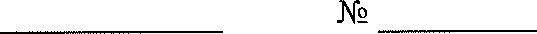 (наименование органа местного самоуправления)сообщает, что ________________________________________________________________(Ф.И.О. заявителя в дательном падеже, наименование, номер и дата выдачи документа,____________________________________________________________________________________подтверждающего личность, почтовый адрес — для физического лица; полное наименование, ИНН, КПП (дляроссийского юридического лица), страна, дата и номер регистрации (для иностранного юридического лица),почтовый адрес — для юридического лица) на	основании 	Правил	присвоения, изменения	и	аннулирования 	адресов, утвержденных	постановлением Правительства	Российской	Федерации от 19 ноября 2014 г. № 1221, отказано в присвоении (аннулировании) адреса следующему (нужное подчеркнуть) объекту адресации____________________________________________________________________________________(вид и наименование объекта адресации, описаниеместонахождения объекта адресации в случае обращения заявителя о присвоении объекту адресации адреса,адрес объекта адресации в случае обращения заявителя об аннулировании его адреса)в связи с(основание отказа)Уполномоченное лицо органа местного самоуправления)________________________/___________________________(должность, Ф.И.О.)	(подпись)м.п.Приложение 2к административному регламентупредоставления муниципальной услуги «Присвоение адреса объекту адресации, изменение и аннулирование такого адреса»Приложение № 3 к административному  регламенту предоставления муниципальной услуги«Присвоение адреса объекту адресации, изменение и аннулирование такого адреса»ФОРМА решения об отказе в приеме документов, необходимых для предоставления услуги_________________________________________________________________________________________________________________________________________________________________________ (наименование органа местного самоуправления,) __________________________________________________________________________________________(Ф.И.О., адрес заявителя (представителя) заявителя)__________________________________________________________________________________________(регистрационный номер заявления о присвоении объекту адресации адреса или аннулировании его адреса)Решение об отказе в приеме документов, необходимых для предоставления услуги от «__»______ 202__г. №__________По результатам рассмотрения заявления по услуге «Присвоение адреса объекту адресации или аннулировании такого адреса» и приложенных к нему документов принято решение об отказе в приеме документов, необходимых для предоставления услуги, по следующим основаниям: _________________________________________________________________________________________________________________________________________________________________________.Дополнительно информируем:____________________________________________________________________________________.указывается дополнительная информация (при необходимости)Вы вправе повторно обратиться в уполномоченный орган с заявлением о предоставлении услуги после устранения указанных нарушений.Данный отказ может быть обжалован в досудебном порядке путем направления жалобы в уполномоченный орган, а также в судебном порядке.___________________________________/____________________/(должность, Ф.И.О.)	(подпись)Приложение 4к административному регламентупредоставления муниципальной услуги«Присвоение адреса объекту адресации, изменение и аннулирование такого адреса»Блок-схемапоследовательности действий при предоставлениимуниципальной услуги                                   ↓                                                                       ↓                                                                       ↓                                        ↓                                                                         ↓     	                                                          ↓     Лист № ___Лист № ___Лист № ___Всего листов ___1ЗаявлениеЗаявлениеЗаявлениеЗаявление2Заявление приняторегистрационный номер ______________________________количество листов заявления _____количество прилагаемых документов ___________________,в том числе оригиналов ___, копий ____, количество листов в оригиналах ____, копиях ________Ф.И.О. должностного лица ______________________________подпись должностного лица ______________________________Заявление приняторегистрационный номер ______________________________количество листов заявления _____количество прилагаемых документов ___________________,в том числе оригиналов ___, копий ____, количество листов в оригиналах ____, копиях ________Ф.И.О. должностного лица ______________________________подпись должностного лица ______________________________Заявление приняторегистрационный номер ______________________________количество листов заявления _____количество прилагаемых документов ___________________,в том числе оригиналов ___, копий ____, количество листов в оригиналах ____, копиях ________Ф.И.О. должностного лица ______________________________подпись должностного лица ______________________________Заявление приняторегистрационный номер ______________________________количество листов заявления _____количество прилагаемых документов ___________________,в том числе оригиналов ___, копий ____, количество листов в оригиналах ____, копиях ________Ф.И.О. должностного лица ______________________________подпись должностного лица ______________________________Заявление приняторегистрационный номер ______________________________количество листов заявления _____количество прилагаемых документов ___________________,в том числе оригиналов ___, копий ____, количество листов в оригиналах ____, копиях ________Ф.И.О. должностного лица ______________________________подпись должностного лица ______________________________1в----------------------------------------(наименование органа местного самоуправления, ________________________________________________________уполномоченного законом субъекта Российской Федерации на присвоение объектам адресации адресов)в----------------------------------------(наименование органа местного самоуправления, ________________________________________________________уполномоченного законом субъекта Российской Федерации на присвоение объектам адресации адресов)в----------------------------------------(наименование органа местного самоуправления, ________________________________________________________уполномоченного законом субъекта Российской Федерации на присвоение объектам адресации адресов)в----------------------------------------(наименование органа местного самоуправления, ________________________________________________________уполномоченного законом субъекта Российской Федерации на присвоение объектам адресации адресов)2Заявление приняторегистрационный номер ______________________________количество листов заявления _____количество прилагаемых документов ___________________,в том числе оригиналов ___, копий ____, количество листов в оригиналах ____, копиях ________Ф.И.О. должностного лица ______________________________подпись должностного лица ______________________________Заявление приняторегистрационный номер ______________________________количество листов заявления _____количество прилагаемых документов ___________________,в том числе оригиналов ___, копий ____, количество листов в оригиналах ____, копиях ________Ф.И.О. должностного лица ______________________________подпись должностного лица ______________________________Заявление приняторегистрационный номер ______________________________количество листов заявления _____количество прилагаемых документов ___________________,в том числе оригиналов ___, копий ____, количество листов в оригиналах ____, копиях ________Ф.И.О. должностного лица ______________________________подпись должностного лица ______________________________Заявление приняторегистрационный номер ______________________________количество листов заявления _____количество прилагаемых документов ___________________,в том числе оригиналов ___, копий ____, количество листов в оригиналах ____, копиях ________Ф.И.О. должностного лица ______________________________подпись должностного лица ______________________________Заявление приняторегистрационный номер ______________________________количество листов заявления _____количество прилагаемых документов ___________________,в том числе оригиналов ___, копий ____, количество листов в оригиналах ____, копиях ________Ф.И.О. должностного лица ______________________________подпись должностного лица ______________________________1в----------------------------------------(наименование органа местного самоуправления, ________________________________________________________уполномоченного законом субъекта Российской Федерации на присвоение объектам адресации адресов)в----------------------------------------(наименование органа местного самоуправления, ________________________________________________________уполномоченного законом субъекта Российской Федерации на присвоение объектам адресации адресов)в----------------------------------------(наименование органа местного самоуправления, ________________________________________________________уполномоченного законом субъекта Российской Федерации на присвоение объектам адресации адресов)в----------------------------------------(наименование органа местного самоуправления, ________________________________________________________уполномоченного законом субъекта Российской Федерации на присвоение объектам адресации адресов)2дата «__» _______________ ____ г.дата «__» _______________ ____ г.дата «__» _______________ ____ г.дата «__» _______________ ____ г.дата «__» _______________ ____ г.3.1Прошу в отношении объекта адресации:Прошу в отношении объекта адресации:Прошу в отношении объекта адресации:Прошу в отношении объекта адресации:Прошу в отношении объекта адресации:Прошу в отношении объекта адресации:Прошу в отношении объекта адресации:Прошу в отношении объекта адресации:Прошу в отношении объекта адресации:Прошу в отношении объекта адресации:3.1Вид:Вид:Вид:Вид:Вид:Вид:Вид:Вид:Вид:Вид:3.1Земельный участокСооружениеСооружениеСооружениеСооружениеМашино-местоМашино-место3.1Машино-местоМашино-место3.1Здание (строение)ПомещениеПомещениеПомещениеПомещениеМашино-местоМашино-место3.1Машино-местоМашино-место3.2Присвоить адресПрисвоить адресПрисвоить адресПрисвоить адресПрисвоить адресПрисвоить адресПрисвоить адресПрисвоить адресПрисвоить адресПрисвоить адрес3.2В связи с:В связи с:В связи с:В связи с:В связи с:В связи с:В связи с:В связи с:В связи с:В связи с:3.2Образованием земельного участка(ов) из земель, находящихся в государственной или муниципальной собственностиОбразованием земельного участка(ов) из земель, находящихся в государственной или муниципальной собственностиОбразованием земельного участка(ов) из земель, находящихся в государственной или муниципальной собственностиОбразованием земельного участка(ов) из земель, находящихся в государственной или муниципальной собственностиОбразованием земельного участка(ов) из земель, находящихся в государственной или муниципальной собственностиОбразованием земельного участка(ов) из земель, находящихся в государственной или муниципальной собственностиОбразованием земельного участка(ов) из земель, находящихся в государственной или муниципальной собственностиОбразованием земельного участка(ов) из земель, находящихся в государственной или муниципальной собственностиОбразованием земельного участка(ов) из земель, находящихся в государственной или муниципальной собственности3.2Количество образуемых земельных участковКоличество образуемых земельных участковКоличество образуемых земельных участковКоличество образуемых земельных участков3.2Дополнительная информация:Дополнительная информация:Дополнительная информация:Дополнительная информация:3.2Дополнительная информация:Дополнительная информация:Дополнительная информация:Дополнительная информация:3.2Дополнительная информация:Дополнительная информация:Дополнительная информация:Дополнительная информация:3.2Образованием земельного участка(ов) путем раздела земельного участкаОбразованием земельного участка(ов) путем раздела земельного участкаОбразованием земельного участка(ов) путем раздела земельного участкаОбразованием земельного участка(ов) путем раздела земельного участкаОбразованием земельного участка(ов) путем раздела земельного участкаОбразованием земельного участка(ов) путем раздела земельного участкаОбразованием земельного участка(ов) путем раздела земельного участкаОбразованием земельного участка(ов) путем раздела земельного участкаОбразованием земельного участка(ов) путем раздела земельного участкаОбразованием земельного участка(ов) путем раздела земельного участка3.2Количество образуемых земельных участковКоличество образуемых земельных участковКоличество образуемых земельных участковКоличество образуемых земельных участков3.2Кадастровый номер земельного участка, раздел которого осуществляетсяКадастровый номер земельного участка, раздел которого осуществляетсяКадастровый номер земельного участка, раздел которого осуществляетсяКадастровый номер земельного участка, раздел которого осуществляетсяАдрес земельного участка, раздел которого осуществляетсяАдрес земельного участка, раздел которого осуществляетсяАдрес земельного участка, раздел которого осуществляетсяАдрес земельного участка, раздел которого осуществляетсяАдрес земельного участка, раздел которого осуществляетсяАдрес земельного участка, раздел которого осуществляется3.23.23.2Образованием земельного участка путем объединения земельных участковОбразованием земельного участка путем объединения земельных участковОбразованием земельного участка путем объединения земельных участковОбразованием земельного участка путем объединения земельных участковОбразованием земельного участка путем объединения земельных участковОбразованием земельного участка путем объединения земельных участковОбразованием земельного участка путем объединения земельных участковОбразованием земельного участка путем объединения земельных участковОбразованием земельного участка путем объединения земельных участков3.2Количество объединяемых земельных участковКоличество объединяемых земельных участковКоличество объединяемых земельных участковКоличество объединяемых земельных участков3.2Кадастровый номер объединяемого земельного участка Кадастровый номер объединяемого земельного участка Кадастровый номер объединяемого земельного участка Кадастровый номер объединяемого земельного участка Адрес объединяемого земельного участка Адрес объединяемого земельного участка Адрес объединяемого земельного участка Адрес объединяемого земельного участка Адрес объединяемого земельного участка Адрес объединяемого земельного участка 3.23.2Лист № ___Всего листов ___Образованием земельного участка(ов) путем выдела из земельного участкаОбразованием земельного участка(ов) путем выдела из земельного участкаОбразованием земельного участка(ов) путем выдела из земельного участкаОбразованием земельного участка(ов) путем выдела из земельного участкаКоличество образуемых земельных участков (за исключением земельного участка, из которого осуществляется выдел)Количество образуемых земельных участков (за исключением земельного участка, из которого осуществляется выдел)Кадастровый номер земельного участка, из которого осуществляется выделКадастровый номер земельного участка, из которого осуществляется выделАдрес земельного участка, из которого осуществляется выделАдрес земельного участка, из которого осуществляется выделАдрес земельного участка, из которого осуществляется выделОбразованием земельного участка(ов) путем перераспределения земельных участковОбразованием земельного участка(ов) путем перераспределения земельных участковОбразованием земельного участка(ов) путем перераспределения земельных участковОбразованием земельного участка(ов) путем перераспределения земельных участковКоличество образуемых земельных участковКоличество образуемых земельных участковКоличество земельных участков, которые перераспределяютсяКоличество земельных участков, которые перераспределяютсяКоличество земельных участков, которые перераспределяютсяКадастровый номер земельного участка, который перераспределяется Кадастровый номер земельного участка, который перераспределяется Адрес земельного участка, который перераспределяется Адрес земельного участка, который перераспределяется Адрес земельного участка, который перераспределяется Строительством, реконструкцией здания (строения), сооруженияСтроительством, реконструкцией здания (строения), сооруженияСтроительством, реконструкцией здания (строения), сооруженияСтроительством, реконструкцией здания (строения), сооруженияНаименование объекта строительства (реконструкции) в соответствии с проектной документациейНаименование объекта строительства (реконструкции) в соответствии с проектной документациейКадастровый номер земельного участка, на котором осуществляется строительство (реконструкция)Кадастровый номер земельного участка, на котором осуществляется строительство (реконструкция)Адрес земельного участка, на котором осуществляется строительство (реконструкция)Адрес земельного участка, на котором осуществляется строительство (реконструкция)Адрес земельного участка, на котором осуществляется строительство (реконструкция)Подготовкой в отношении следующего объекта адресации документов, необходимых для осуществления государственного кадастрового учета указанного объекта адресации, в случае, если в соответствии с Градостроительным кодексом Российской Федерации, законодательством субъектов Российской Федерации о градостроительной деятельности для его строительства, реконструкции выдача разрешения на строительство не требуетсяПодготовкой в отношении следующего объекта адресации документов, необходимых для осуществления государственного кадастрового учета указанного объекта адресации, в случае, если в соответствии с Градостроительным кодексом Российской Федерации, законодательством субъектов Российской Федерации о градостроительной деятельности для его строительства, реконструкции выдача разрешения на строительство не требуетсяПодготовкой в отношении следующего объекта адресации документов, необходимых для осуществления государственного кадастрового учета указанного объекта адресации, в случае, если в соответствии с Градостроительным кодексом Российской Федерации, законодательством субъектов Российской Федерации о градостроительной деятельности для его строительства, реконструкции выдача разрешения на строительство не требуетсяПодготовкой в отношении следующего объекта адресации документов, необходимых для осуществления государственного кадастрового учета указанного объекта адресации, в случае, если в соответствии с Градостроительным кодексом Российской Федерации, законодательством субъектов Российской Федерации о градостроительной деятельности для его строительства, реконструкции выдача разрешения на строительство не требуетсяТип здания (строения), сооруженияТип здания (строения), сооруженияНаименование объекта строительства (реконструкции) (при наличии проектной документации указывается в соответствии с проектной документацией)Наименование объекта строительства (реконструкции) (при наличии проектной документации указывается в соответствии с проектной документацией)Кадастровый номер земельного участка, на котором осуществляется строительство (реконструкция)Кадастровый номер земельного участка, на котором осуществляется строительство (реконструкция)Адрес земельного участка, на котором осуществляется строительство (реконструкция)Адрес земельного участка, на котором осуществляется строительство (реконструкция)Адрес земельного участка, на котором осуществляется строительство (реконструкция)Переводом жилого помещения в нежилое помещение и нежилого помещения в жилое помещениеПереводом жилого помещения в нежилое помещение и нежилого помещения в жилое помещениеПереводом жилого помещения в нежилое помещение и нежилого помещения в жилое помещениеПереводом жилого помещения в нежилое помещение и нежилого помещения в жилое помещениеКадастровый номер помещенияКадастровый номер помещенияАдрес помещенияАдрес помещенияАдрес помещенияЛист № ___Лист № ___Всего листов ___Всего листов ___Образованием помещения(ий) в здании (строении), сооружении путем раздела здания (строения), сооруженияОбразованием помещения(ий) в здании (строении), сооружении путем раздела здания (строения), сооруженияОбразованием помещения(ий) в здании (строении), сооружении путем раздела здания (строения), сооруженияОбразованием помещения(ий) в здании (строении), сооружении путем раздела здания (строения), сооруженияОбразованием помещения(ий) в здании (строении), сооружении путем раздела здания (строения), сооруженияОбразованием помещения(ий) в здании (строении), сооружении путем раздела здания (строения), сооруженияОбразованием помещения(ий) в здании (строении), сооружении путем раздела здания (строения), сооруженияОбразованием помещения(ий) в здании (строении), сооружении путем раздела здания (строения), сооруженияОбразованием помещения(ий) в здании (строении), сооружении путем раздела здания (строения), сооруженияОбразованием помещения(ий) в здании (строении), сооружении путем раздела здания (строения), сооруженияОбразованием помещения(ий) в здании (строении), сооружении путем раздела здания (строения), сооруженияОбразование жилого помещенияОбразование жилого помещенияОбразование жилого помещенияКоличество образуемых помещенийКоличество образуемых помещенийКоличество образуемых помещенийКоличество образуемых помещенийКоличество образуемых помещенийКоличество образуемых помещенийОбразование нежилого помещенияОбразование нежилого помещенияОбразование нежилого помещенияКоличество образуемых помещенийКоличество образуемых помещенийКоличество образуемых помещенийКоличество образуемых помещенийКоличество образуемых помещенийКоличество образуемых помещенийКадастровый номер здания, сооруженияКадастровый номер здания, сооруженияКадастровый номер здания, сооруженияКадастровый номер здания, сооруженияАдрес здания, сооруженияАдрес здания, сооруженияАдрес здания, сооруженияАдрес здания, сооруженияАдрес здания, сооруженияАдрес здания, сооруженияАдрес здания, сооруженияАдрес здания, сооруженияДополнительная информация:Дополнительная информация:Дополнительная информация:Дополнительная информация:Образованием помещения(ий) в здании (строении), сооружении путем раздела помещения, машино-местаОбразованием помещения(ий) в здании (строении), сооружении путем раздела помещения, машино-местаОбразованием помещения(ий) в здании (строении), сооружении путем раздела помещения, машино-местаОбразованием помещения(ий) в здании (строении), сооружении путем раздела помещения, машино-местаОбразованием помещения(ий) в здании (строении), сооружении путем раздела помещения, машино-местаОбразованием помещения(ий) в здании (строении), сооружении путем раздела помещения, машино-местаОбразованием помещения(ий) в здании (строении), сооружении путем раздела помещения, машино-местаОбразованием помещения(ий) в здании (строении), сооружении путем раздела помещения, машино-местаОбразованием помещения(ий) в здании (строении), сооружении путем раздела помещения, машино-местаОбразованием помещения(ий) в здании (строении), сооружении путем раздела помещения, машино-местаОбразованием помещения(ий) в здании (строении), сооружении путем раздела помещения, машино-местаНазначение помещения (жилое (нежилое) помещение) Назначение помещения (жилое (нежилое) помещение) Назначение помещения (жилое (нежилое) помещение) Вид помещения Вид помещения Вид помещения Вид помещения Вид помещения Вид помещения Количество помещений Количество помещений Количество помещений Кадастровый номер помещения, машино-места, раздел которого осуществляетсяКадастровый номер помещения, машино-места, раздел которого осуществляетсяКадастровый номер помещения, машино-места, раздел которого осуществляетсяКадастровый номер помещения, машино-места, раздел которого осуществляетсяАдрес помещения, машино-места, раздел которого осуществляетсяАдрес помещения, машино-места, раздел которого осуществляетсяАдрес помещения, машино-места, раздел которого осуществляетсяАдрес помещения, машино-места, раздел которого осуществляетсяАдрес помещения, машино-места, раздел которого осуществляетсяАдрес помещения, машино-места, раздел которого осуществляетсяАдрес помещения, машино-места, раздел которого осуществляетсяАдрес помещения, машино-места, раздел которого осуществляетсяДополнительная информация:Дополнительная информация:Дополнительная информация:Дополнительная информация:Образованием помещения в здании (строении), сооружении путем объединения помещений, машино-мест в здании (строении), сооруженииОбразованием помещения в здании (строении), сооружении путем объединения помещений, машино-мест в здании (строении), сооруженииОбразованием помещения в здании (строении), сооружении путем объединения помещений, машино-мест в здании (строении), сооруженииОбразованием помещения в здании (строении), сооружении путем объединения помещений, машино-мест в здании (строении), сооруженииОбразованием помещения в здании (строении), сооружении путем объединения помещений, машино-мест в здании (строении), сооруженииОбразованием помещения в здании (строении), сооружении путем объединения помещений, машино-мест в здании (строении), сооруженииОбразованием помещения в здании (строении), сооружении путем объединения помещений, машино-мест в здании (строении), сооруженииОбразованием помещения в здании (строении), сооружении путем объединения помещений, машино-мест в здании (строении), сооруженииОбразованием помещения в здании (строении), сооружении путем объединения помещений, машино-мест в здании (строении), сооруженииОбразованием помещения в здании (строении), сооружении путем объединения помещений, машино-мест в здании (строении), сооруженииОбразованием помещения в здании (строении), сооружении путем объединения помещений, машино-мест в здании (строении), сооруженииОбразование жилого помещенияОбразование жилого помещенияОбразование жилого помещенияОбразование жилого помещенияОбразование нежилого помещенияОбразование нежилого помещенияОбразование нежилого помещенияОбразование нежилого помещенияОбразование нежилого помещенияКоличество объединяемых помещенийКоличество объединяемых помещенийКоличество объединяемых помещенийКоличество объединяемых помещенийКадастровый номер объединяемого помещения Кадастровый номер объединяемого помещения Кадастровый номер объединяемого помещения Кадастровый номер объединяемого помещения Адрес объединяемого помещения Адрес объединяемого помещения Адрес объединяемого помещения Адрес объединяемого помещения Адрес объединяемого помещения Адрес объединяемого помещения Адрес объединяемого помещения Адрес объединяемого помещения Дополнительная информация:Дополнительная информация:Дополнительная информация:Дополнительная информация:Образованием помещения в здании, сооружении путем переустройства и (или) перепланировки мест общего пользованияОбразованием помещения в здании, сооружении путем переустройства и (или) перепланировки мест общего пользованияОбразованием помещения в здании, сооружении путем переустройства и (или) перепланировки мест общего пользованияОбразованием помещения в здании, сооружении путем переустройства и (или) перепланировки мест общего пользованияОбразованием помещения в здании, сооружении путем переустройства и (или) перепланировки мест общего пользованияОбразованием помещения в здании, сооружении путем переустройства и (или) перепланировки мест общего пользованияОбразованием помещения в здании, сооружении путем переустройства и (или) перепланировки мест общего пользованияОбразованием помещения в здании, сооружении путем переустройства и (или) перепланировки мест общего пользованияОбразованием помещения в здании, сооружении путем переустройства и (или) перепланировки мест общего пользованияОбразованием помещения в здании, сооружении путем переустройства и (или) перепланировки мест общего пользованияОбразованием помещения в здании, сооружении путем переустройства и (или) перепланировки мест общего пользованияОбразование жилого помещенияОбразование жилого помещенияОбразование жилого помещенияОбразование жилого помещенияОбразование нежилого помещенияОбразование нежилого помещенияОбразование нежилого помещенияОбразование нежилого помещенияОбразование нежилого помещенияКоличество образуемых помещенийКоличество образуемых помещенийКоличество образуемых помещенийКоличество образуемых помещенийКадастровый номер здания, сооруженияКадастровый номер здания, сооруженияКадастровый номер здания, сооруженияКадастровый номер здания, сооруженияАдрес здания, сооруженияАдрес здания, сооруженияАдрес здания, сооруженияАдрес здания, сооруженияАдрес здания, сооруженияАдрес здания, сооруженияАдрес здания, сооруженияАдрес здания, сооруженияДополнительная информация:Дополнительная информация:Дополнительная информация:Дополнительная информация:Образованием машино-места в здании, сооружении путем раздела здания, сооруженияОбразованием машино-места в здании, сооружении путем раздела здания, сооруженияОбразованием машино-места в здании, сооружении путем раздела здания, сооруженияОбразованием машино-места в здании, сооружении путем раздела здания, сооруженияОбразованием машино-места в здании, сооружении путем раздела здания, сооруженияОбразованием машино-места в здании, сооружении путем раздела здания, сооруженияОбразованием машино-места в здании, сооружении путем раздела здания, сооруженияОбразованием машино-места в здании, сооружении путем раздела здания, сооруженияОбразованием машино-места в здании, сооружении путем раздела здания, сооруженияОбразованием машино-места в здании, сооружении путем раздела здания, сооруженияОбразованием машино-места в здании, сооружении путем раздела здания, сооруженияКоличество образуемых машиноместКоличество образуемых машиноместКоличество образуемых машиноместКоличество образуемых машиноместКадастровый номер здания, сооруженияКадастровый номер здания, сооруженияКадастровый номер здания, сооруженияКадастровый номер здания, сооруженияАдрес здания, сооруженияАдрес здания, сооруженияАдрес здания, сооруженияАдрес здания, сооруженияАдрес здания, сооруженияАдрес здания, сооруженияАдрес здания, сооруженияАдрес здания, сооруженияДополнительная информация:Дополнительная информация:Дополнительная информация:Дополнительная информация:Дополнительная информация:Дополнительная информация:Дополнительная информация:Дополнительная информация:Дополнительная информация:Дополнительная информация:Дополнительная информация:Дополнительная информация:Образованием машино-места (машино-мест) в здании, сооружении путем раздела помещения, машино-местаОбразованием машино-места (машино-мест) в здании, сооружении путем раздела помещения, машино-местаОбразованием машино-места (машино-мест) в здании, сооружении путем раздела помещения, машино-местаОбразованием машино-места (машино-мест) в здании, сооружении путем раздела помещения, машино-местаОбразованием машино-места (машино-мест) в здании, сооружении путем раздела помещения, машино-местаОбразованием машино-места (машино-мест) в здании, сооружении путем раздела помещения, машино-местаОбразованием машино-места (машино-мест) в здании, сооружении путем раздела помещения, машино-местаОбразованием машино-места (машино-мест) в здании, сооружении путем раздела помещения, машино-местаОбразованием машино-места (машино-мест) в здании, сооружении путем раздела помещения, машино-местаОбразованием машино-места (машино-мест) в здании, сооружении путем раздела помещения, машино-местаОбразованием машино-места (машино-мест) в здании, сооружении путем раздела помещения, машино-местаКоличество машино-местКоличество машино-местКоличество машино-местКоличество машино-местКадастровый номер помещения, машино-места, раздел которого осуществляетсяКадастровый номер помещения, машино-места, раздел которого осуществляетсяКадастровый номер помещения, машино-места, раздел которого осуществляетсяКадастровый номер помещения, машино-места, раздел которого осуществляетсяАдрес помещения, машино-места раздел которого осуществляетсяАдрес помещения, машино-места раздел которого осуществляетсяАдрес помещения, машино-места раздел которого осуществляетсяАдрес помещения, машино-места раздел которого осуществляетсяАдрес помещения, машино-места раздел которого осуществляетсяАдрес помещения, машино-места раздел которого осуществляетсяАдрес помещения, машино-места раздел которого осуществляетсяАдрес помещения, машино-места раздел которого осуществляетсяДополнительная информация:Дополнительная информация:Дополнительная информация:Дополнительная информация:Дополнительная информация:Дополнительная информация:Дополнительная информация:Дополнительная информация:Дополнительная информация:Дополнительная информация:Дополнительная информация:Дополнительная информация:Образованием машино-места в здании, сооружении путем объединения помещений, машино-мест в здании, сооруженииОбразованием машино-места в здании, сооружении путем объединения помещений, машино-мест в здании, сооруженииОбразованием машино-места в здании, сооружении путем объединения помещений, машино-мест в здании, сооруженииОбразованием машино-места в здании, сооружении путем объединения помещений, машино-мест в здании, сооруженииОбразованием машино-места в здании, сооружении путем объединения помещений, машино-мест в здании, сооруженииОбразованием машино-места в здании, сооружении путем объединения помещений, машино-мест в здании, сооруженииОбразованием машино-места в здании, сооружении путем объединения помещений, машино-мест в здании, сооруженииОбразованием машино-места в здании, сооружении путем объединения помещений, машино-мест в здании, сооруженииОбразованием машино-места в здании, сооружении путем объединения помещений, машино-мест в здании, сооруженииОбразованием машино-места в здании, сооружении путем объединения помещений, машино-мест в здании, сооруженииОбразованием машино-места в здании, сооружении путем объединения помещений, машино-мест в здании, сооруженииКоличество объединяемых помещений, машино-местКоличество объединяемых помещений, машино-местКоличество объединяемых помещений, машино-местКоличество объединяемых помещений, машино-местКадастровый номер объединяемого помещения Кадастровый номер объединяемого помещения Кадастровый номер объединяемого помещения Кадастровый номер объединяемого помещения Адрес объединяемого помещения Адрес объединяемого помещения Адрес объединяемого помещения Адрес объединяемого помещения Адрес объединяемого помещения Адрес объединяемого помещения Адрес объединяемого помещения Адрес объединяемого помещения Дополнительная информация:Дополнительная информация:Дополнительная информация:Дополнительная информация:Дополнительная информация:Дополнительная информация:Дополнительная информация:Дополнительная информация:Дополнительная информация:Дополнительная информация:Дополнительная информация:Дополнительная информация:Образованием машино-места в здании, сооружении путем переустройства и (или) перепланировки мест общего пользованияОбразованием машино-места в здании, сооружении путем переустройства и (или) перепланировки мест общего пользованияОбразованием машино-места в здании, сооружении путем переустройства и (или) перепланировки мест общего пользованияОбразованием машино-места в здании, сооружении путем переустройства и (или) перепланировки мест общего пользованияОбразованием машино-места в здании, сооружении путем переустройства и (или) перепланировки мест общего пользованияОбразованием машино-места в здании, сооружении путем переустройства и (или) перепланировки мест общего пользованияОбразованием машино-места в здании, сооружении путем переустройства и (или) перепланировки мест общего пользованияОбразованием машино-места в здании, сооружении путем переустройства и (или) перепланировки мест общего пользованияОбразованием машино-места в здании, сооружении путем переустройства и (или) перепланировки мест общего пользованияОбразованием машино-места в здании, сооружении путем переустройства и (или) перепланировки мест общего пользованияОбразованием машино-места в здании, сооружении путем переустройства и (или) перепланировки мест общего пользованияКоличество образуемых машиноместКоличество образуемых машиноместКоличество образуемых машиноместКоличество образуемых машиноместКадастровый номер здания, сооруженияКадастровый номер здания, сооруженияКадастровый номер здания, сооруженияКадастровый номер здания, сооруженияАдрес здания, сооруженияАдрес здания, сооруженияАдрес здания, сооруженияАдрес здания, сооруженияАдрес здания, сооруженияАдрес здания, сооруженияАдрес здания, сооруженияАдрес здания, сооруженияДополнительная информация:Дополнительная информация:Дополнительная информация:Дополнительная информация:Дополнительная информация:Дополнительная информация:Дополнительная информация:Дополнительная информация:Дополнительная информация:Дополнительная информация:Дополнительная информация:Дополнительная информация:Необходимостью приведения адреса земельного участка, здания (строения), сооружения, помещения, машино-места, государственный кадастровый учет которого осуществлен в соответствии с Федеральным законом от 13 июля 2015 г. № 218-ФЗ                             «О государственной регистрации недвижимости» (Собрание законодательства Российской Федерации, 2015, № 29, ст. 4344; 2020,   № 22, ст. 3383) (далее - Федеральный закон «О государственной регистрации недвижимости») в соответствие с документацией по планировке территории или проектной документацией на здание (строение), сооружение, помещение, машино-местоНеобходимостью приведения адреса земельного участка, здания (строения), сооружения, помещения, машино-места, государственный кадастровый учет которого осуществлен в соответствии с Федеральным законом от 13 июля 2015 г. № 218-ФЗ                             «О государственной регистрации недвижимости» (Собрание законодательства Российской Федерации, 2015, № 29, ст. 4344; 2020,   № 22, ст. 3383) (далее - Федеральный закон «О государственной регистрации недвижимости») в соответствие с документацией по планировке территории или проектной документацией на здание (строение), сооружение, помещение, машино-местоНеобходимостью приведения адреса земельного участка, здания (строения), сооружения, помещения, машино-места, государственный кадастровый учет которого осуществлен в соответствии с Федеральным законом от 13 июля 2015 г. № 218-ФЗ                             «О государственной регистрации недвижимости» (Собрание законодательства Российской Федерации, 2015, № 29, ст. 4344; 2020,   № 22, ст. 3383) (далее - Федеральный закон «О государственной регистрации недвижимости») в соответствие с документацией по планировке территории или проектной документацией на здание (строение), сооружение, помещение, машино-местоНеобходимостью приведения адреса земельного участка, здания (строения), сооружения, помещения, машино-места, государственный кадастровый учет которого осуществлен в соответствии с Федеральным законом от 13 июля 2015 г. № 218-ФЗ                             «О государственной регистрации недвижимости» (Собрание законодательства Российской Федерации, 2015, № 29, ст. 4344; 2020,   № 22, ст. 3383) (далее - Федеральный закон «О государственной регистрации недвижимости») в соответствие с документацией по планировке территории или проектной документацией на здание (строение), сооружение, помещение, машино-местоНеобходимостью приведения адреса земельного участка, здания (строения), сооружения, помещения, машино-места, государственный кадастровый учет которого осуществлен в соответствии с Федеральным законом от 13 июля 2015 г. № 218-ФЗ                             «О государственной регистрации недвижимости» (Собрание законодательства Российской Федерации, 2015, № 29, ст. 4344; 2020,   № 22, ст. 3383) (далее - Федеральный закон «О государственной регистрации недвижимости») в соответствие с документацией по планировке территории или проектной документацией на здание (строение), сооружение, помещение, машино-местоНеобходимостью приведения адреса земельного участка, здания (строения), сооружения, помещения, машино-места, государственный кадастровый учет которого осуществлен в соответствии с Федеральным законом от 13 июля 2015 г. № 218-ФЗ                             «О государственной регистрации недвижимости» (Собрание законодательства Российской Федерации, 2015, № 29, ст. 4344; 2020,   № 22, ст. 3383) (далее - Федеральный закон «О государственной регистрации недвижимости») в соответствие с документацией по планировке территории или проектной документацией на здание (строение), сооружение, помещение, машино-местоНеобходимостью приведения адреса земельного участка, здания (строения), сооружения, помещения, машино-места, государственный кадастровый учет которого осуществлен в соответствии с Федеральным законом от 13 июля 2015 г. № 218-ФЗ                             «О государственной регистрации недвижимости» (Собрание законодательства Российской Федерации, 2015, № 29, ст. 4344; 2020,   № 22, ст. 3383) (далее - Федеральный закон «О государственной регистрации недвижимости») в соответствие с документацией по планировке территории или проектной документацией на здание (строение), сооружение, помещение, машино-местоНеобходимостью приведения адреса земельного участка, здания (строения), сооружения, помещения, машино-места, государственный кадастровый учет которого осуществлен в соответствии с Федеральным законом от 13 июля 2015 г. № 218-ФЗ                             «О государственной регистрации недвижимости» (Собрание законодательства Российской Федерации, 2015, № 29, ст. 4344; 2020,   № 22, ст. 3383) (далее - Федеральный закон «О государственной регистрации недвижимости») в соответствие с документацией по планировке территории или проектной документацией на здание (строение), сооружение, помещение, машино-местоНеобходимостью приведения адреса земельного участка, здания (строения), сооружения, помещения, машино-места, государственный кадастровый учет которого осуществлен в соответствии с Федеральным законом от 13 июля 2015 г. № 218-ФЗ                             «О государственной регистрации недвижимости» (Собрание законодательства Российской Федерации, 2015, № 29, ст. 4344; 2020,   № 22, ст. 3383) (далее - Федеральный закон «О государственной регистрации недвижимости») в соответствие с документацией по планировке территории или проектной документацией на здание (строение), сооружение, помещение, машино-местоНеобходимостью приведения адреса земельного участка, здания (строения), сооружения, помещения, машино-места, государственный кадастровый учет которого осуществлен в соответствии с Федеральным законом от 13 июля 2015 г. № 218-ФЗ                             «О государственной регистрации недвижимости» (Собрание законодательства Российской Федерации, 2015, № 29, ст. 4344; 2020,   № 22, ст. 3383) (далее - Федеральный закон «О государственной регистрации недвижимости») в соответствие с документацией по планировке территории или проектной документацией на здание (строение), сооружение, помещение, машино-местоНеобходимостью приведения адреса земельного участка, здания (строения), сооружения, помещения, машино-места, государственный кадастровый учет которого осуществлен в соответствии с Федеральным законом от 13 июля 2015 г. № 218-ФЗ                             «О государственной регистрации недвижимости» (Собрание законодательства Российской Федерации, 2015, № 29, ст. 4344; 2020,   № 22, ст. 3383) (далее - Федеральный закон «О государственной регистрации недвижимости») в соответствие с документацией по планировке территории или проектной документацией на здание (строение), сооружение, помещение, машино-местоКадастровый номер земельного участка, здания (строения), сооружения, помещения, машино-местаКадастровый номер земельного участка, здания (строения), сооружения, помещения, машино-местаКадастровый номер земельного участка, здания (строения), сооружения, помещения, машино-местаКадастровый номер земельного участка, здания (строения), сооружения, помещения, машино-местаКадастровый номер земельного участка, здания (строения), сооружения, помещения, машино-местаКадастровый номер земельного участка, здания (строения), сооружения, помещения, машино-местаСуществующий адрес земельного участка, здания (строения), сооружения, помещения, машино-местаСуществующий адрес земельного участка, здания (строения), сооружения, помещения, машино-местаСуществующий адрес земельного участка, здания (строения), сооружения, помещения, машино-местаСуществующий адрес земельного участка, здания (строения), сооружения, помещения, машино-местаСуществующий адрес земельного участка, здания (строения), сооружения, помещения, машино-местаСуществующий адрес земельного участка, здания (строения), сооружения, помещения, машино-местаДополнительная информация:Дополнительная информация:Дополнительная информация:Дополнительная информация:Дополнительная информация:Дополнительная информация:Дополнительная информация:Дополнительная информация:Дополнительная информация:Дополнительная информация:Дополнительная информация:Дополнительная информация:Дополнительная информация:Дополнительная информация:Дополнительная информация:Дополнительная информация:Дополнительная информация:Дополнительная информация:Отсутствием у земельного участка, здания (строения), сооружения, помещения, машино-места, государственный кадастровый учет которого осуществлен в соответствии с Федеральным законом «О государственной регистрации недвижимости», адресаОтсутствием у земельного участка, здания (строения), сооружения, помещения, машино-места, государственный кадастровый учет которого осуществлен в соответствии с Федеральным законом «О государственной регистрации недвижимости», адресаОтсутствием у земельного участка, здания (строения), сооружения, помещения, машино-места, государственный кадастровый учет которого осуществлен в соответствии с Федеральным законом «О государственной регистрации недвижимости», адресаОтсутствием у земельного участка, здания (строения), сооружения, помещения, машино-места, государственный кадастровый учет которого осуществлен в соответствии с Федеральным законом «О государственной регистрации недвижимости», адресаОтсутствием у земельного участка, здания (строения), сооружения, помещения, машино-места, государственный кадастровый учет которого осуществлен в соответствии с Федеральным законом «О государственной регистрации недвижимости», адресаОтсутствием у земельного участка, здания (строения), сооружения, помещения, машино-места, государственный кадастровый учет которого осуществлен в соответствии с Федеральным законом «О государственной регистрации недвижимости», адресаОтсутствием у земельного участка, здания (строения), сооружения, помещения, машино-места, государственный кадастровый учет которого осуществлен в соответствии с Федеральным законом «О государственной регистрации недвижимости», адресаОтсутствием у земельного участка, здания (строения), сооружения, помещения, машино-места, государственный кадастровый учет которого осуществлен в соответствии с Федеральным законом «О государственной регистрации недвижимости», адресаОтсутствием у земельного участка, здания (строения), сооружения, помещения, машино-места, государственный кадастровый учет которого осуществлен в соответствии с Федеральным законом «О государственной регистрации недвижимости», адресаОтсутствием у земельного участка, здания (строения), сооружения, помещения, машино-места, государственный кадастровый учет которого осуществлен в соответствии с Федеральным законом «О государственной регистрации недвижимости», адресаОтсутствием у земельного участка, здания (строения), сооружения, помещения, машино-места, государственный кадастровый учет которого осуществлен в соответствии с Федеральным законом «О государственной регистрации недвижимости», адресаКадастровый номер земельного участка, здания (строения), сооружения, помещения, машиноместаКадастровый номер земельного участка, здания (строения), сооружения, помещения, машиноместаКадастровый номер земельного участка, здания (строения), сооружения, помещения, машиноместаКадастровый номер земельного участка, здания (строения), сооружения, помещения, машиноместаКадастровый номер земельного участка, здания (строения), сооружения, помещения, машиноместаКадастровый номер земельного участка, здания (строения), сооружения, помещения, машиноместаАдрес земельного участка, на котором расположен объект адресации, либо здания (строения), сооружения, в котором расположен объект адресации (при наличии)Адрес земельного участка, на котором расположен объект адресации, либо здания (строения), сооружения, в котором расположен объект адресации (при наличии)Адрес земельного участка, на котором расположен объект адресации, либо здания (строения), сооружения, в котором расположен объект адресации (при наличии)Адрес земельного участка, на котором расположен объект адресации, либо здания (строения), сооружения, в котором расположен объект адресации (при наличии)Адрес земельного участка, на котором расположен объект адресации, либо здания (строения), сооружения, в котором расположен объект адресации (при наличии)Адрес земельного участка, на котором расположен объект адресации, либо здания (строения), сооружения, в котором расположен объект адресации (при наличии)Дополнительная информация:Дополнительная информация:Дополнительная информация:Дополнительная информация:Дополнительная информация:Дополнительная информация:Лист № ___Всего листов ___3.3Аннулировать адрес объекта адресации:Аннулировать адрес объекта адресации:Аннулировать адрес объекта адресации:Аннулировать адрес объекта адресации:Аннулировать адрес объекта адресации:3.3Наименование страныНаименование страны3.3Наименование субъекта Российской ФедерацииНаименование субъекта Российской Федерации3.3Наименование муниципального района, городского, муниципального округа или внутригородской территории (для городов федерального значения) в составе субъекта Российской ФедерацииНаименование муниципального района, городского, муниципального округа или внутригородской территории (для городов федерального значения) в составе субъекта Российской Федерации3.3Наименование поселенияНаименование поселения3.3Наименование внутригородского района городского округаНаименование внутригородского района городского округа3.3Наименование населенного пунктаНаименование населенного пункта3.3Наименование элемента планировочной структурыНаименование элемента планировочной структуры3.3Наименование элемента улично-дорожной сетиНаименование элемента улично-дорожной сети3.3Номер земельного участкаНомер земельного участка3.3Тип и номер здания, сооружения или объекта незавершенного строительстваТип и номер здания, сооружения или объекта незавершенного строительства3.3Тип и номер помещения, расположенного в здании или сооруженииТип и номер помещения, расположенного в здании или сооружении3.3Тип и номер помещения в пределах квартиры (в отношении коммунальных квартир)Тип и номер помещения в пределах квартиры (в отношении коммунальных квартир)3.3Дополнительная информация:Дополнительная информация:3.3Дополнительная информация:Дополнительная информация:3.3Дополнительная информация:Дополнительная информация:3.3В связи с:В связи с:В связи с:В связи с:В связи с:3.3Прекращением существования объекта адресации и (или) снятием с государственного кадастрового учета объекта недвижимости, являющегося объектом адресацииПрекращением существования объекта адресации и (или) снятием с государственного кадастрового учета объекта недвижимости, являющегося объектом адресацииПрекращением существования объекта адресации и (или) снятием с государственного кадастрового учета объекта недвижимости, являющегося объектом адресацииПрекращением существования объекта адресации и (или) снятием с государственного кадастрового учета объекта недвижимости, являющегося объектом адресации3.3Исключением из Единого государственного реестра недвижимости указанных в части 7 статьи 72 Федерального закона «О государственной регистрации недвижимости» сведений об объекте недвижимости, являющемся объектом адресацииИсключением из Единого государственного реестра недвижимости указанных в части 7 статьи 72 Федерального закона «О государственной регистрации недвижимости» сведений об объекте недвижимости, являющемся объектом адресацииИсключением из Единого государственного реестра недвижимости указанных в части 7 статьи 72 Федерального закона «О государственной регистрации недвижимости» сведений об объекте недвижимости, являющемся объектом адресацииИсключением из Единого государственного реестра недвижимости указанных в части 7 статьи 72 Федерального закона «О государственной регистрации недвижимости» сведений об объекте недвижимости, являющемся объектом адресации3.3Присвоением объекту адресации нового адресаПрисвоением объекту адресации нового адресаПрисвоением объекту адресации нового адресаПрисвоением объекту адресации нового адреса3.3Дополнительная информация:Дополнительная информация:3.3Дополнительная информация:Дополнительная информация:3.3Дополнительная информация:Дополнительная информация:Лист № ___Лист № ___Всего листов ___Всего листов ___4Собственник объекта адресации или лицо, обладающее иным вещным правом на объект адресацииСобственник объекта адресации или лицо, обладающее иным вещным правом на объект адресацииСобственник объекта адресации или лицо, обладающее иным вещным правом на объект адресацииСобственник объекта адресации или лицо, обладающее иным вещным правом на объект адресацииСобственник объекта адресации или лицо, обладающее иным вещным правом на объект адресацииСобственник объекта адресации или лицо, обладающее иным вещным правом на объект адресацииСобственник объекта адресации или лицо, обладающее иным вещным правом на объект адресацииСобственник объекта адресации или лицо, обладающее иным вещным правом на объект адресацииСобственник объекта адресации или лицо, обладающее иным вещным правом на объект адресацииСобственник объекта адресации или лицо, обладающее иным вещным правом на объект адресацииСобственник объекта адресации или лицо, обладающее иным вещным правом на объект адресацииСобственник объекта адресации или лицо, обладающее иным вещным правом на объект адресацииСобственник объекта адресации или лицо, обладающее иным вещным правом на объект адресацииСобственник объекта адресации или лицо, обладающее иным вещным правом на объект адресации4физическое лицо:физическое лицо:физическое лицо:физическое лицо:физическое лицо:физическое лицо:физическое лицо:физическое лицо:физическое лицо:физическое лицо:физическое лицо:физическое лицо:4фамилия:фамилия:фамилия:имя (полностью):имя (полностью):имя (полностью):имя (полностью):отчество (полностью) (при наличии):отчество (полностью) (при наличии):отчество (полностью) (при наличии):отчество (полностью) (при наличии):ИНН (при наличии):44документ, удостоверяющий личность:документ, удостоверяющий личность:документ, удостоверяющий личность:вид:вид:вид:вид:серия:серия:серия:серия:номер4документ, удостоверяющий личность:документ, удостоверяющий личность:документ, удостоверяющий личность:4документ, удостоверяющий личность:документ, удостоверяющий личность:документ, удостоверяющий личность:дата выдачи:дата выдачи:дата выдачи:дата выдачи:кем выдан:кем выдан:кем выдан:кем выдан:кем выдан:4документ, удостоверяющий личность:документ, удостоверяющий личность:документ, удостоверяющий личность:«__» ______ __ г.«__» ______ __ г.«__» ______ __ г.«__» ______ __ г.4документ, удостоверяющий личность:документ, удостоверяющий личность:документ, удостоверяющий личность:«__» ______ __ г.«__» ______ __ г.«__» ______ __ г.«__» ______ __ г.4почтовый адрес:почтовый адрес:почтовый адрес:телефон для связи:телефон для связи:телефон для связи:телефон для связи:телефон для связи:телефон для связи:адрес электронной почты (при наличии):адрес электронной почты (при наличии):адрес электронной почты (при наличии):444юридическое лицо, в том числе орган государственной власти, иной государственный орган, орган местного самоуправления:юридическое лицо, в том числе орган государственной власти, иной государственный орган, орган местного самоуправления:юридическое лицо, в том числе орган государственной власти, иной государственный орган, орган местного самоуправления:юридическое лицо, в том числе орган государственной власти, иной государственный орган, орган местного самоуправления:юридическое лицо, в том числе орган государственной власти, иной государственный орган, орган местного самоуправления:юридическое лицо, в том числе орган государственной власти, иной государственный орган, орган местного самоуправления:юридическое лицо, в том числе орган государственной власти, иной государственный орган, орган местного самоуправления:юридическое лицо, в том числе орган государственной власти, иной государственный орган, орган местного самоуправления:юридическое лицо, в том числе орган государственной власти, иной государственный орган, орган местного самоуправления:юридическое лицо, в том числе орган государственной власти, иной государственный орган, орган местного самоуправления:юридическое лицо, в том числе орган государственной власти, иной государственный орган, орган местного самоуправления:юридическое лицо, в том числе орган государственной власти, иной государственный орган, орган местного самоуправления:4полное наименование:полное наименование:полное наименование:полное наименование:4полное наименование:полное наименование:полное наименование:полное наименование:4ИНН (для российского юридического лица):ИНН (для российского юридического лица):ИНН (для российского юридического лица):ИНН (для российского юридического лица):ИНН (для российского юридического лица):ИНН (для российского юридического лица):КПП (для российского юридического лица):КПП (для российского юридического лица):КПП (для российского юридического лица):КПП (для российского юридического лица):КПП (для российского юридического лица):КПП (для российского юридического лица):44страна регистрации (инкорпорации) (для иностранного юридического лица):страна регистрации (инкорпорации) (для иностранного юридического лица):страна регистрации (инкорпорации) (для иностранного юридического лица):страна регистрации (инкорпорации) (для иностранного юридического лица):дата регистрации (для иностранного юридического лица):дата регистрации (для иностранного юридического лица):дата регистрации (для иностранного юридического лица):дата регистрации (для иностранного юридического лица):дата регистрации (для иностранного юридического лица):номер регистрации (для иностранного юридического лица):номер регистрации (для иностранного юридического лица):номер регистрации (для иностранного юридического лица):4«__» ________ ____ г.«__» ________ ____ г.«__» ________ ____ г.«__» ________ ____ г.«__» ________ ____ г.4«__» ________ ____ г.«__» ________ ____ г.«__» ________ ____ г.«__» ________ ____ г.«__» ________ ____ г.4почтовый адрес:почтовый адрес:почтовый адрес:почтовый адрес:телефон для связи:телефон для связи:телефон для связи:телефон для связи:телефон для связи:адрес электронной почты (при наличии):адрес электронной почты (при наличии):адрес электронной почты (при наличии):444Вещное право на объект адресации:Вещное право на объект адресации:Вещное право на объект адресации:Вещное право на объект адресации:Вещное право на объект адресации:Вещное право на объект адресации:Вещное право на объект адресации:Вещное право на объект адресации:Вещное право на объект адресации:Вещное право на объект адресации:Вещное право на объект адресации:Вещное право на объект адресации:4право собственностиправо собственностиправо собственностиправо собственностиправо собственностиправо собственностиправо собственностиправо собственностиправо собственностиправо собственностиправо собственности4право хозяйственного ведения имуществом на объект адресацииправо хозяйственного ведения имуществом на объект адресацииправо хозяйственного ведения имуществом на объект адресацииправо хозяйственного ведения имуществом на объект адресацииправо хозяйственного ведения имуществом на объект адресацииправо хозяйственного ведения имуществом на объект адресацииправо хозяйственного ведения имуществом на объект адресацииправо хозяйственного ведения имуществом на объект адресацииправо хозяйственного ведения имуществом на объект адресацииправо хозяйственного ведения имуществом на объект адресацииправо хозяйственного ведения имуществом на объект адресации4право оперативного управления имуществом на объект адресацииправо оперативного управления имуществом на объект адресацииправо оперативного управления имуществом на объект адресацииправо оперативного управления имуществом на объект адресацииправо оперативного управления имуществом на объект адресацииправо оперативного управления имуществом на объект адресацииправо оперативного управления имуществом на объект адресацииправо оперативного управления имуществом на объект адресацииправо оперативного управления имуществом на объект адресацииправо оперативного управления имуществом на объект адресацииправо оперативного управления имуществом на объект адресации4право пожизненно наследуемого владения земельным участкомправо пожизненно наследуемого владения земельным участкомправо пожизненно наследуемого владения земельным участкомправо пожизненно наследуемого владения земельным участкомправо пожизненно наследуемого владения земельным участкомправо пожизненно наследуемого владения земельным участкомправо пожизненно наследуемого владения земельным участкомправо пожизненно наследуемого владения земельным участкомправо пожизненно наследуемого владения земельным участкомправо пожизненно наследуемого владения земельным участкомправо пожизненно наследуемого владения земельным участком4право постоянного (бессрочного) пользования земельным участкомправо постоянного (бессрочного) пользования земельным участкомправо постоянного (бессрочного) пользования земельным участкомправо постоянного (бессрочного) пользования земельным участкомправо постоянного (бессрочного) пользования земельным участкомправо постоянного (бессрочного) пользования земельным участкомправо постоянного (бессрочного) пользования земельным участкомправо постоянного (бессрочного) пользования земельным участкомправо постоянного (бессрочного) пользования земельным участкомправо постоянного (бессрочного) пользования земельным участкомправо постоянного (бессрочного) пользования земельным участком5Способ получения документов (в том числе решения о присвоении объекту адресации адреса или аннулировании его адреса, оригиналов ранее представленных документов, решения об отказе в присвоении (аннулировании) объекту адресации адреса):Способ получения документов (в том числе решения о присвоении объекту адресации адреса или аннулировании его адреса, оригиналов ранее представленных документов, решения об отказе в присвоении (аннулировании) объекту адресации адреса):Способ получения документов (в том числе решения о присвоении объекту адресации адреса или аннулировании его адреса, оригиналов ранее представленных документов, решения об отказе в присвоении (аннулировании) объекту адресации адреса):Способ получения документов (в том числе решения о присвоении объекту адресации адреса или аннулировании его адреса, оригиналов ранее представленных документов, решения об отказе в присвоении (аннулировании) объекту адресации адреса):Способ получения документов (в том числе решения о присвоении объекту адресации адреса или аннулировании его адреса, оригиналов ранее представленных документов, решения об отказе в присвоении (аннулировании) объекту адресации адреса):Способ получения документов (в том числе решения о присвоении объекту адресации адреса или аннулировании его адреса, оригиналов ранее представленных документов, решения об отказе в присвоении (аннулировании) объекту адресации адреса):Способ получения документов (в том числе решения о присвоении объекту адресации адреса или аннулировании его адреса, оригиналов ранее представленных документов, решения об отказе в присвоении (аннулировании) объекту адресации адреса):Способ получения документов (в том числе решения о присвоении объекту адресации адреса или аннулировании его адреса, оригиналов ранее представленных документов, решения об отказе в присвоении (аннулировании) объекту адресации адреса):Способ получения документов (в том числе решения о присвоении объекту адресации адреса или аннулировании его адреса, оригиналов ранее представленных документов, решения об отказе в присвоении (аннулировании) объекту адресации адреса):Способ получения документов (в том числе решения о присвоении объекту адресации адреса или аннулировании его адреса, оригиналов ранее представленных документов, решения об отказе в присвоении (аннулировании) объекту адресации адреса):Способ получения документов (в том числе решения о присвоении объекту адресации адреса или аннулировании его адреса, оригиналов ранее представленных документов, решения об отказе в присвоении (аннулировании) объекту адресации адреса):Способ получения документов (в том числе решения о присвоении объекту адресации адреса или аннулировании его адреса, оригиналов ранее представленных документов, решения об отказе в присвоении (аннулировании) объекту адресации адреса):Способ получения документов (в том числе решения о присвоении объекту адресации адреса или аннулировании его адреса, оригиналов ранее представленных документов, решения об отказе в присвоении (аннулировании) объекту адресации адреса):Способ получения документов (в том числе решения о присвоении объекту адресации адреса или аннулировании его адреса, оригиналов ранее представленных документов, решения об отказе в присвоении (аннулировании) объекту адресации адреса):5ЛичноЛичноЛичноЛичноЛичноЛичноВ многофункциональном центреВ многофункциональном центреВ многофункциональном центреВ многофункциональном центреВ многофункциональном центреВ многофункциональном центре5Почтовым отправлением по адресу:Почтовым отправлением по адресу:Почтовым отправлением по адресу:Почтовым отправлением по адресу:Почтовым отправлением по адресу:Почтовым отправлением по адресу:5Почтовым отправлением по адресу:Почтовым отправлением по адресу:Почтовым отправлением по адресу:Почтовым отправлением по адресу:Почтовым отправлением по адресу:Почтовым отправлением по адресу:5В личном кабинете Единого портала государственных и муниципальных услуг, региональных порталов государственных и муниципальных услугВ личном кабинете Единого портала государственных и муниципальных услуг, региональных порталов государственных и муниципальных услугВ личном кабинете Единого портала государственных и муниципальных услуг, региональных порталов государственных и муниципальных услугВ личном кабинете Единого портала государственных и муниципальных услуг, региональных порталов государственных и муниципальных услугВ личном кабинете Единого портала государственных и муниципальных услуг, региональных порталов государственных и муниципальных услугВ личном кабинете Единого портала государственных и муниципальных услуг, региональных порталов государственных и муниципальных услугВ личном кабинете Единого портала государственных и муниципальных услуг, региональных порталов государственных и муниципальных услугВ личном кабинете Единого портала государственных и муниципальных услуг, региональных порталов государственных и муниципальных услугВ личном кабинете Единого портала государственных и муниципальных услуг, региональных порталов государственных и муниципальных услугВ личном кабинете Единого портала государственных и муниципальных услуг, региональных порталов государственных и муниципальных услугВ личном кабинете Единого портала государственных и муниципальных услуг, региональных порталов государственных и муниципальных услугВ личном кабинете Единого портала государственных и муниципальных услуг, региональных порталов государственных и муниципальных услугВ личном кабинете Единого портала государственных и муниципальных услуг, региональных порталов государственных и муниципальных услуг5В личном кабинете федеральной информационной адресной системыВ личном кабинете федеральной информационной адресной системыВ личном кабинете федеральной информационной адресной системыВ личном кабинете федеральной информационной адресной системыВ личном кабинете федеральной информационной адресной системыВ личном кабинете федеральной информационной адресной системыВ личном кабинете федеральной информационной адресной системыВ личном кабинете федеральной информационной адресной системыВ личном кабинете федеральной информационной адресной системыВ личном кабинете федеральной информационной адресной системыВ личном кабинете федеральной информационной адресной системыВ личном кабинете федеральной информационной адресной системыВ личном кабинете федеральной информационной адресной системы5На адрес электронной почты (для сообщения о получении заявления и документов)На адрес электронной почты (для сообщения о получении заявления и документов)На адрес электронной почты (для сообщения о получении заявления и документов)На адрес электронной почты (для сообщения о получении заявления и документов)На адрес электронной почты (для сообщения о получении заявления и документов)На адрес электронной почты (для сообщения о получении заявления и документов)5На адрес электронной почты (для сообщения о получении заявления и документов)На адрес электронной почты (для сообщения о получении заявления и документов)На адрес электронной почты (для сообщения о получении заявления и документов)На адрес электронной почты (для сообщения о получении заявления и документов)На адрес электронной почты (для сообщения о получении заявления и документов)На адрес электронной почты (для сообщения о получении заявления и документов)6Расписку в получении документов прошу:Расписку в получении документов прошу:Расписку в получении документов прошу:Расписку в получении документов прошу:Расписку в получении документов прошу:Расписку в получении документов прошу:Расписку в получении документов прошу:Расписку в получении документов прошу:Расписку в получении документов прошу:Расписку в получении документов прошу:Расписку в получении документов прошу:Расписку в получении документов прошу:Расписку в получении документов прошу:Расписку в получении документов прошу:6Выдать личноВыдать личноВыдать личноРасписка получена: ________________________________________________(подпись заявителя)Расписка получена: ________________________________________________(подпись заявителя)Расписка получена: ________________________________________________(подпись заявителя)Расписка получена: ________________________________________________(подпись заявителя)Расписка получена: ________________________________________________(подпись заявителя)Расписка получена: ________________________________________________(подпись заявителя)Расписка получена: ________________________________________________(подпись заявителя)Расписка получена: ________________________________________________(подпись заявителя)Расписка получена: ________________________________________________(подпись заявителя)Расписка получена: ________________________________________________(подпись заявителя)6Направить почтовым отправлением по адресу:Направить почтовым отправлением по адресу:Направить почтовым отправлением по адресу:Направить почтовым отправлением по адресу:Направить почтовым отправлением по адресу:Направить почтовым отправлением по адресу:6Направить почтовым отправлением по адресу:Направить почтовым отправлением по адресу:Направить почтовым отправлением по адресу:Направить почтовым отправлением по адресу:Направить почтовым отправлением по адресу:Направить почтовым отправлением по адресу:6Не направлятьНе направлятьНе направлятьНе направлятьНе направлятьНе направлятьНе направлятьНе направлятьНе направлятьНе направлятьНе направлятьНе направлятьНе направлятьЛист № ___Лист № ___Всего листов ___Всего листов ___7Заявитель:Заявитель:Заявитель:Заявитель:Заявитель:Заявитель:Заявитель:Заявитель:Заявитель:Заявитель:Заявитель:Заявитель:7Собственник объекта адресации или лицо, обладающее иным вещным правом на объект адресацииСобственник объекта адресации или лицо, обладающее иным вещным правом на объект адресацииСобственник объекта адресации или лицо, обладающее иным вещным правом на объект адресацииСобственник объекта адресации или лицо, обладающее иным вещным правом на объект адресацииСобственник объекта адресации или лицо, обладающее иным вещным правом на объект адресацииСобственник объекта адресации или лицо, обладающее иным вещным правом на объект адресацииСобственник объекта адресации или лицо, обладающее иным вещным правом на объект адресацииСобственник объекта адресации или лицо, обладающее иным вещным правом на объект адресацииСобственник объекта адресации или лицо, обладающее иным вещным правом на объект адресацииСобственник объекта адресации или лицо, обладающее иным вещным правом на объект адресацииСобственник объекта адресации или лицо, обладающее иным вещным правом на объект адресации7Представитель собственника объекта адресации или лица, обладающего иным вещным правом на объект адресацииПредставитель собственника объекта адресации или лица, обладающего иным вещным правом на объект адресацииПредставитель собственника объекта адресации или лица, обладающего иным вещным правом на объект адресацииПредставитель собственника объекта адресации или лица, обладающего иным вещным правом на объект адресацииПредставитель собственника объекта адресации или лица, обладающего иным вещным правом на объект адресацииПредставитель собственника объекта адресации или лица, обладающего иным вещным правом на объект адресацииПредставитель собственника объекта адресации или лица, обладающего иным вещным правом на объект адресацииПредставитель собственника объекта адресации или лица, обладающего иным вещным правом на объект адресацииПредставитель собственника объекта адресации или лица, обладающего иным вещным правом на объект адресацииПредставитель собственника объекта адресации или лица, обладающего иным вещным правом на объект адресацииПредставитель собственника объекта адресации или лица, обладающего иным вещным правом на объект адресации7физическое лицо:физическое лицо:физическое лицо:физическое лицо:физическое лицо:физическое лицо:физическое лицо:физическое лицо:физическое лицо:физическое лицо:7фамилия:имя (полностью):имя (полностью):имя (полностью):имя (полностью):отчество (полностью) (при наличии):отчество (полностью) (при наличии):отчество (полностью) (при наличии):отчество (полностью) (при наличии):ИНН (при наличии):77документ, удостоверяющий личность:вид:вид:вид:вид:серия:серия:серия:серия:номер:7документ, удостоверяющий личность:7документ, удостоверяющий личность:дата выдачи:дата выдачи:дата выдачи:дата выдачи:кем выдан:кем выдан:кем выдан:кем выдан:кем выдан:7документ, удостоверяющий личность:«__» ______ __ г.«__» ______ __ г.«__» ______ __ г.«__» ______ __ г.7документ, удостоверяющий личность:«__» ______ __ г.«__» ______ __ г.«__» ______ __ г.«__» ______ __ г.7почтовый адрес:телефон для связи:телефон для связи:телефон для связи:телефон для связи:телефон для связи:телефон для связи:адрес электронной почты (при наличии):адрес электронной почты (при наличии):адрес электронной почты (при наличии):777наименование и реквизиты документа, подтверждающего полномочия представителя:наименование и реквизиты документа, подтверждающего полномочия представителя:наименование и реквизиты документа, подтверждающего полномочия представителя:наименование и реквизиты документа, подтверждающего полномочия представителя:наименование и реквизиты документа, подтверждающего полномочия представителя:наименование и реквизиты документа, подтверждающего полномочия представителя:наименование и реквизиты документа, подтверждающего полномочия представителя:наименование и реквизиты документа, подтверждающего полномочия представителя:наименование и реквизиты документа, подтверждающего полномочия представителя:наименование и реквизиты документа, подтверждающего полномочия представителя:777юридическое лицо, в том числе орган государственной власти, иной государственный орган, орган местного самоуправления:юридическое лицо, в том числе орган государственной власти, иной государственный орган, орган местного самоуправления:юридическое лицо, в том числе орган государственной власти, иной государственный орган, орган местного самоуправления:юридическое лицо, в том числе орган государственной власти, иной государственный орган, орган местного самоуправления:юридическое лицо, в том числе орган государственной власти, иной государственный орган, орган местного самоуправления:юридическое лицо, в том числе орган государственной власти, иной государственный орган, орган местного самоуправления:юридическое лицо, в том числе орган государственной власти, иной государственный орган, орган местного самоуправления:юридическое лицо, в том числе орган государственной власти, иной государственный орган, орган местного самоуправления:юридическое лицо, в том числе орган государственной власти, иной государственный орган, орган местного самоуправления:юридическое лицо, в том числе орган государственной власти, иной государственный орган, орган местного самоуправления:7полное наименование:полное наименование:7полное наименование:полное наименование:7КПП (для российского юридического лица):КПП (для российского юридического лица):КПП (для российского юридического лица):ИНН (для российского юридического лица):ИНН (для российского юридического лица):ИНН (для российского юридического лица):ИНН (для российского юридического лица):ИНН (для российского юридического лица):ИНН (для российского юридического лица):ИНН (для российского юридического лица):77страна регистрации (инкорпорации) (для иностранного юридического лица):страна регистрации (инкорпорации) (для иностранного юридического лица):дата регистрации (для иностранного юридического лица):дата регистрации (для иностранного юридического лица):дата регистрации (для иностранного юридического лица):дата регистрации (для иностранного юридического лица):дата регистрации (для иностранного юридического лица):номер регистрации (для иностранного юридического лица):номер регистрации (для иностранного юридического лица):номер регистрации (для иностранного юридического лица):7"__" _________ ____ г."__" _________ ____ г."__" _________ ____ г."__" _________ ____ г."__" _________ ____ г.7"__" _________ ____ г."__" _________ ____ г."__" _________ ____ г."__" _________ ____ г."__" _________ ____ г.7почтовый адрес:почтовый адрес:телефон для связи:телефон для связи:телефон для связи:телефон для связи:телефон для связи:адрес электронной почты (при наличии):адрес электронной почты (при наличии):адрес электронной почты (при наличии):777наименование и реквизиты документа, подтверждающего полномочия представителя:наименование и реквизиты документа, подтверждающего полномочия представителя:наименование и реквизиты документа, подтверждающего полномочия представителя:наименование и реквизиты документа, подтверждающего полномочия представителя:наименование и реквизиты документа, подтверждающего полномочия представителя:наименование и реквизиты документа, подтверждающего полномочия представителя:наименование и реквизиты документа, подтверждающего полномочия представителя:наименование и реквизиты документа, подтверждающего полномочия представителя:наименование и реквизиты документа, подтверждающего полномочия представителя:наименование и реквизиты документа, подтверждающего полномочия представителя:778Документы, прилагаемые к заявлению:Документы, прилагаемые к заявлению:Документы, прилагаемые к заявлению:Документы, прилагаемые к заявлению:Документы, прилагаемые к заявлению:Документы, прилагаемые к заявлению:Документы, прилагаемые к заявлению:Документы, прилагаемые к заявлению:Документы, прилагаемые к заявлению:Документы, прилагаемые к заявлению:Документы, прилагаемые к заявлению:Документы, прилагаемые к заявлению:8888Оригинал в количестве ___ экз., на ___ л.Оригинал в количестве ___ экз., на ___ л.Оригинал в количестве ___ экз., на ___ л.Оригинал в количестве ___ экз., на ___ л.Оригинал в количестве ___ экз., на ___ л.Оригинал в количестве ___ экз., на ___ л.Копия в количестве ___ экз., на ___ л.Копия в количестве ___ экз., на ___ л.Копия в количестве ___ экз., на ___ л.Копия в количестве ___ экз., на ___ л.Копия в количестве ___ экз., на ___ л.Копия в количестве ___ экз., на ___ л.8888Оригинал в количестве ___ экз., на ___ л.Оригинал в количестве ___ экз., на ___ л.Оригинал в количестве ___ экз., на ___ л.Оригинал в количестве ___ экз., на ___ л.Оригинал в количестве ___ экз., на ___ л.Оригинал в количестве ___ экз., на ___ л.Копия в количестве ___ экз., на ___ л.Копия в количестве ___ экз., на ___ л.Копия в количестве ___ экз., на ___ л.Копия в количестве ___ экз., на ___ л.Копия в количестве ___ экз., на ___ л.Копия в количестве ___ экз., на ___ л.8888Оригинал в количестве ___ экз., на ___ л.Оригинал в количестве ___ экз., на ___ л.Оригинал в количестве ___ экз., на ___ л.Оригинал в количестве ___ экз., на ___ л.Оригинал в количестве ___ экз., на ___ л.Оригинал в количестве ___ экз., на ___ л.Копия в количестве ___ экз., на ___ л.Копия в количестве ___ экз., на ___ л.Копия в количестве ___ экз., на ___ л.Копия в количестве ___ экз., на ___ л.Копия в количестве ___ экз., на ___ л.Копия в количестве ___ экз., на ___ л.9Примечание:Примечание:Примечание:Примечание:Примечание:Примечание:Примечание:Примечание:Примечание:Примечание:Примечание:Примечание:99999Лист № ___Всего листов ___10Подтверждаю свое согласие, а также согласие представляемого мною лица на обработку персональных данных (сбор, систематизацию, накопление, хранение, уточнение (обновление, изменение), использование, распространение (в том числе передачу), обезличивание, блокирование, уничтожение персональных данных, а также иные действия, необходимые для обработки персональных данных в рамках предоставления органами, а также организацией, признаваемой управляющей компанией в соответствии с Федеральным законом «Об инновационном центре «Сколково», осуществляющими присвоение, изменение и аннулирование адресов, в соответствии с законодательством Российской Федерации), в том числе в автоматизированном режиме, включая принятие решений на их основе органом, а также организацией, признаваемой управляющей компанией в соответствии с Федеральным законом «Об инновационном центре «Сколково», осуществляющими присвоение, изменение и аннулирование адресов, в целях предоставления государственной услуги.Подтверждаю свое согласие, а также согласие представляемого мною лица на обработку персональных данных (сбор, систематизацию, накопление, хранение, уточнение (обновление, изменение), использование, распространение (в том числе передачу), обезличивание, блокирование, уничтожение персональных данных, а также иные действия, необходимые для обработки персональных данных в рамках предоставления органами, а также организацией, признаваемой управляющей компанией в соответствии с Федеральным законом «Об инновационном центре «Сколково», осуществляющими присвоение, изменение и аннулирование адресов, в соответствии с законодательством Российской Федерации), в том числе в автоматизированном режиме, включая принятие решений на их основе органом, а также организацией, признаваемой управляющей компанией в соответствии с Федеральным законом «Об инновационном центре «Сколково», осуществляющими присвоение, изменение и аннулирование адресов, в целях предоставления государственной услуги.Подтверждаю свое согласие, а также согласие представляемого мною лица на обработку персональных данных (сбор, систематизацию, накопление, хранение, уточнение (обновление, изменение), использование, распространение (в том числе передачу), обезличивание, блокирование, уничтожение персональных данных, а также иные действия, необходимые для обработки персональных данных в рамках предоставления органами, а также организацией, признаваемой управляющей компанией в соответствии с Федеральным законом «Об инновационном центре «Сколково», осуществляющими присвоение, изменение и аннулирование адресов, в соответствии с законодательством Российской Федерации), в том числе в автоматизированном режиме, включая принятие решений на их основе органом, а также организацией, признаваемой управляющей компанией в соответствии с Федеральным законом «Об инновационном центре «Сколково», осуществляющими присвоение, изменение и аннулирование адресов, в целях предоставления государственной услуги.Подтверждаю свое согласие, а также согласие представляемого мною лица на обработку персональных данных (сбор, систематизацию, накопление, хранение, уточнение (обновление, изменение), использование, распространение (в том числе передачу), обезличивание, блокирование, уничтожение персональных данных, а также иные действия, необходимые для обработки персональных данных в рамках предоставления органами, а также организацией, признаваемой управляющей компанией в соответствии с Федеральным законом «Об инновационном центре «Сколково», осуществляющими присвоение, изменение и аннулирование адресов, в соответствии с законодательством Российской Федерации), в том числе в автоматизированном режиме, включая принятие решений на их основе органом, а также организацией, признаваемой управляющей компанией в соответствии с Федеральным законом «Об инновационном центре «Сколково», осуществляющими присвоение, изменение и аннулирование адресов, в целях предоставления государственной услуги.11Настоящим также подтверждаю, что:сведения, указанные в настоящем заявлении, на дату представления заявления достоверны;представленные правоустанавливающий(ие) документ(ы) и иные документы и содержащиеся в них сведения соответствуют установленным законодательством Российской Федерации требованиям.Настоящим также подтверждаю, что:сведения, указанные в настоящем заявлении, на дату представления заявления достоверны;представленные правоустанавливающий(ие) документ(ы) и иные документы и содержащиеся в них сведения соответствуют установленным законодательством Российской Федерации требованиям.Настоящим также подтверждаю, что:сведения, указанные в настоящем заявлении, на дату представления заявления достоверны;представленные правоустанавливающий(ие) документ(ы) и иные документы и содержащиеся в них сведения соответствуют установленным законодательством Российской Федерации требованиям.Настоящим также подтверждаю, что:сведения, указанные в настоящем заявлении, на дату представления заявления достоверны;представленные правоустанавливающий(ие) документ(ы) и иные документы и содержащиеся в них сведения соответствуют установленным законодательством Российской Федерации требованиям.12ПодписьПодписьДатаДата12_________________(подпись)_______________________(инициалы, фамилия)«__» __________ ___ г.«__» __________ ___ г.13Отметка специалиста, принявшего заявление и приложенные к нему документы:Отметка специалиста, принявшего заявление и приложенные к нему документы:Отметка специалиста, принявшего заявление и приложенные к нему документы:Отметка специалиста, принявшего заявление и приложенные к нему документы:1313131313